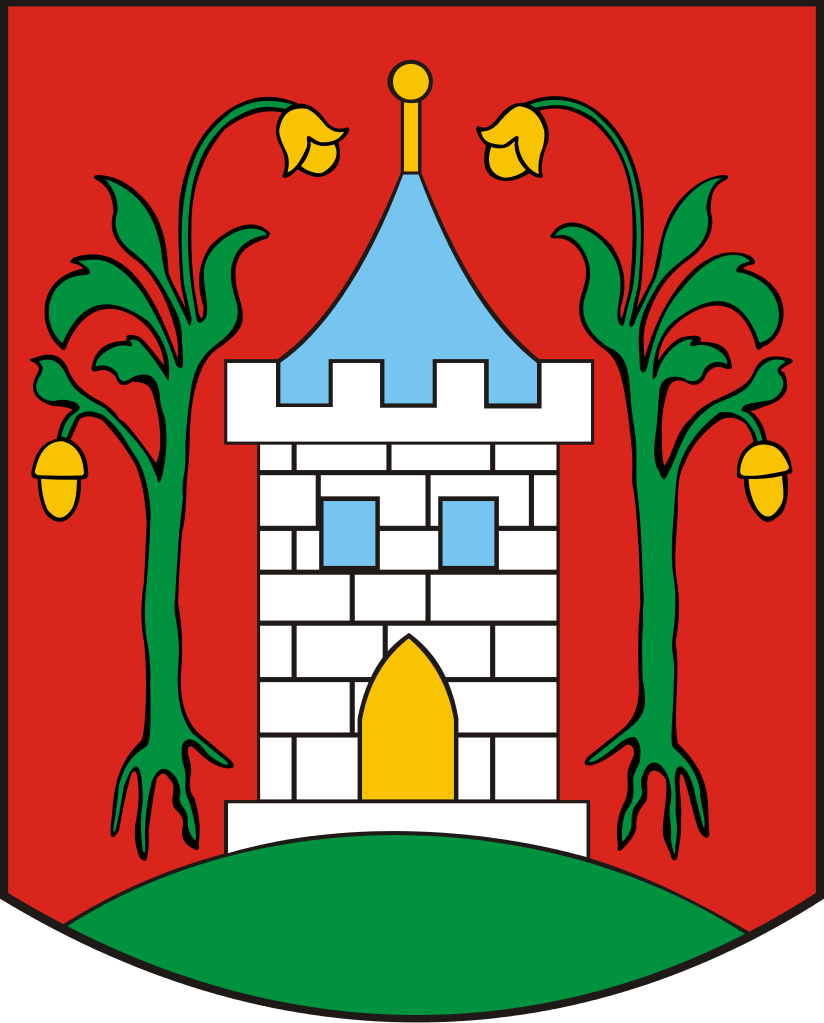 Program rewitalizacji 
dla Gminy Śmigielna lata 2017-2023Diagnoza stanuPROJEKTOpracowany przez Zespół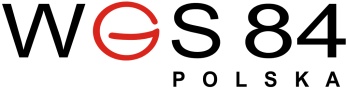 WGS84 Polska Sp. z o.o.ul. Warszawska 14 lok. 505-822 Milanówekwww.wgs84.pl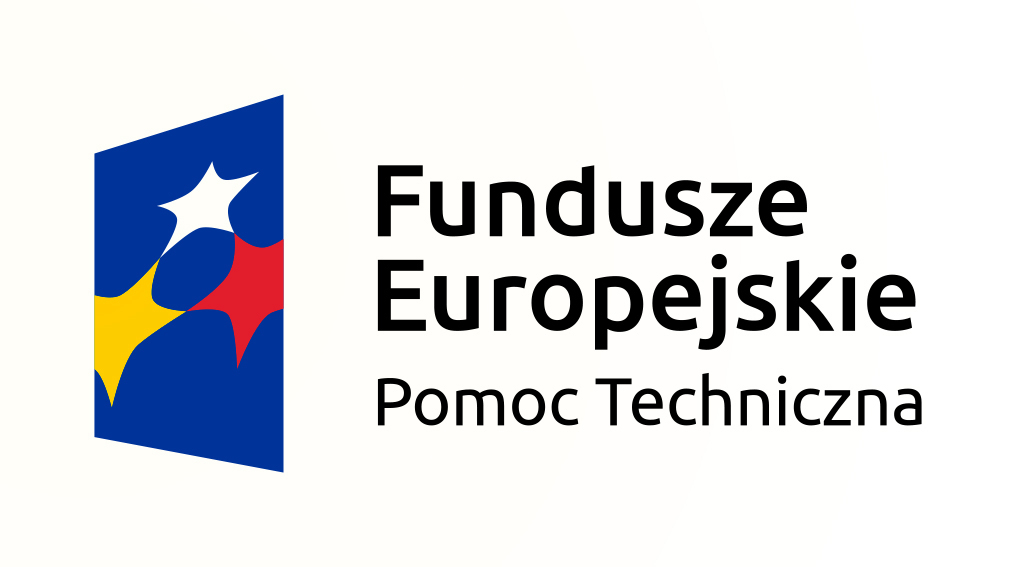 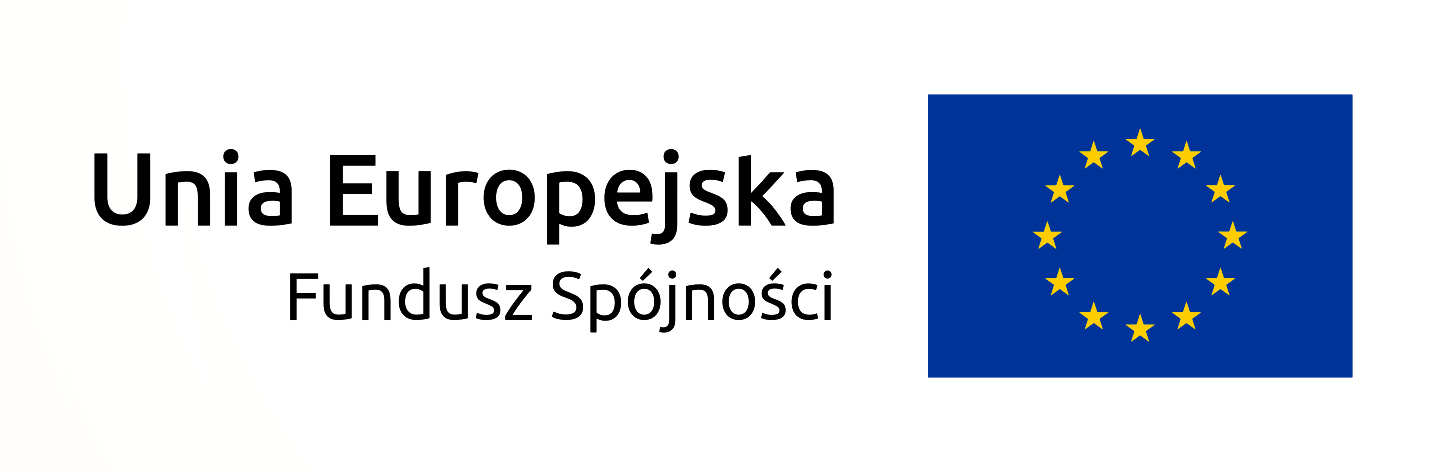 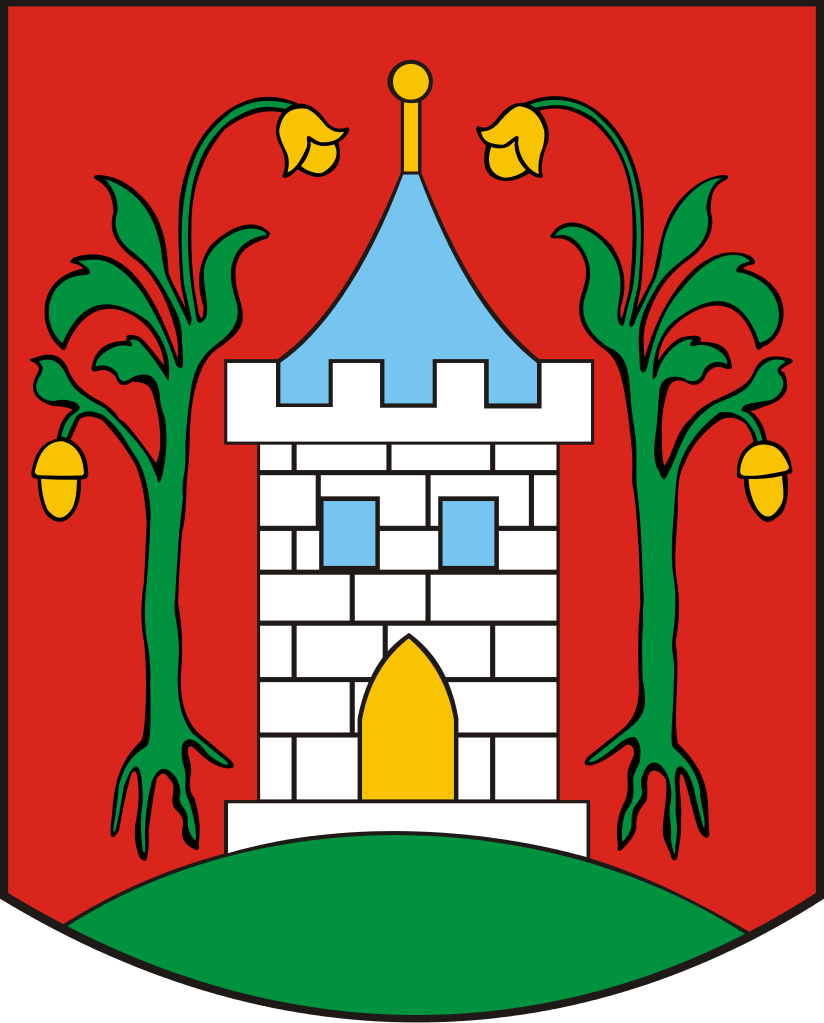 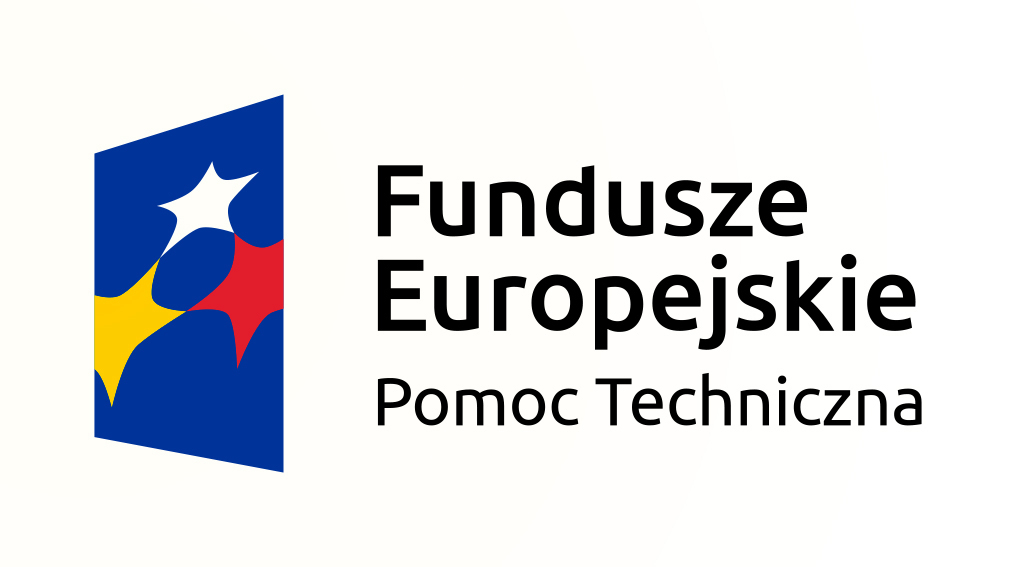 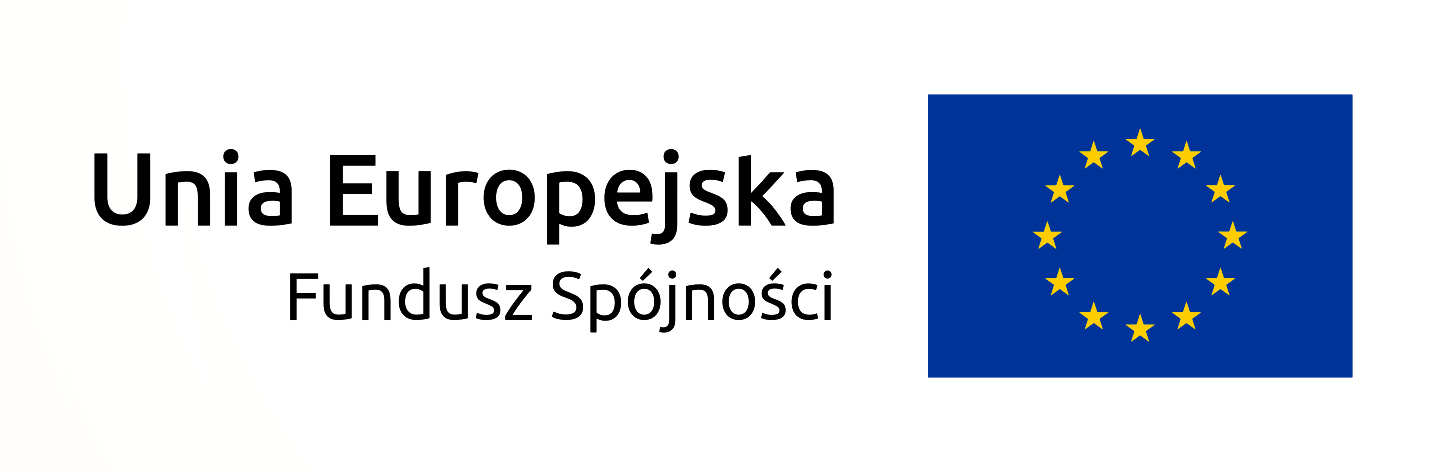 Wprowadzenie		Rewitalizacja stanowi proces wyprowadzania ze stanu kryzysowego obszarów zdegradowanych, prowadzony w sposób kompleksowy, poprzez zintegrowane działania na rzecz lokalnej społeczności, przestrzeni i gospodarki, skoncentrowane terytorialnie, prowadzone przez interesariuszy rewitalizacji na podstawie gminnego programu rewitalizacji.Celem prowadzenia procesu rewitalizacji zdegradowanych i zmarginalizowanych obszarów wskazanych jako problemowe jest pobudzenie aktywności środowisk lokalnych, 
a także stymulowanie współpracy na rzecz rozwoju społeczno-gospodarczego oraz przeciwdziałanie zjawisku wykluczenia społecznego w zagrożonych patologiami społecznymi obszarach. W swych założeniach działania naprawcze będą prowadziły do polepszenia jakości życia mieszkańców, w tym również zwiększenia ich szans na zatrudnienie. Ponadto umożliwią one trwałą odnowę̨ obszaru, poprawę̨ ładu przestrzennego, stanu środowiska 
i zabudowy poprzez zastosowanie wysokiej jakości rozwiązań architektonicznych 
i urbanistycznych. Przyczynią się̨ również do podnoszenia atrakcyjności stref rozwojowych 
w miastach i pozwolą̨ na odnowienie lub wzmocnienie atutów rozwojowych obszarów wiejskich. Rezultatem prowadzonych działań powinna także być zmiana wizerunku obszaru poddanego rewitalizacji, a co za tym idzie zwiększenie zainteresowania inwestorów tym obszarem. Przygotowanie, koordynowanie i tworzenie warunków do prowadzenia rewitalizacji, 
a także jej prowadzenie w zakresie właściwości gminy, stanowią̨ jej zadania własne.		„Program rewitalizacji dla Gminy Śmigiel na lata 2017-2023. Diagnoza stanu” obejmuje swym zakresem obszar administracyjny położony w granicach administracyjnych Gminy Śmigiel.		Celem opracowania „Programu rewitalizacji dla Gminy Śmigiel na lata 2017-2023. Diagnoza stanu” jest opracowanie diagnozy stanu, w wyniku której wyłonione zostaną obszary gminy, znajdujące się̨ w stanie kryzysowym z powodu koncentracji negatywnych zjawisk społecznych, a także występowania negatywnych zjawisk gospodarczych, środowiskowych, przestrzenno-funkcjonalnych i technicznych. Opracowanie diagnozy stanu Gminy Śmigiel wraz ze wskazaniem obszaru zdegradowanego i obszaru rewitalizacji jest działaniem inicjującym  proces rewitalizacji.Podstawa prawna		Dokument sporządzony został zgodnie z wymogami ustawy z dnia 8 marca 1990 r. 
o samorządzie gminnym (Dz.U. z 2016 r., poz. 446), ustawy z dnia 9 października 2015 r. 
o rewitalizacji (Dz.U. z 2017 r. poz. 1023), Wytycznymi Ministra Rozwoju 
w zakresie rewitalizacji w programach operacyjnych na lata 2014-2020 oraz Zasadami programowania i wsparcia rewitalizacji w ramach Wielkopolskiego Regionalnego Programu Operacyjnego na lata 2014-2020 (WRPO 2014+).Metodyka pracGmina Śmigiel jest gminą miejsko-wiejską położoną w zachodniej części województwa wielkopolskiego, w powiecie kościańskim. Od północy graniczy z gminą Kamieniec, od północnego wschodu z gminą Kościan, od wschodu z gminą Krzywiń, od południa z gminami Lipno, Osieczna, Włoszakowice, natomiast od zachodu z gminami Przemęt oraz Wielichowo. Powierzchnia gminy wynosi 189,77 km2, a liczba mieszkańców – 17 935 osób. Pod względem administracyjnym gminę tworzy 45 miejscowości podstawowych, w tym miasto Śmigiel i 37 sołectw: Bielawy, Bronikowo, Brońsko, Bruszczewo, Chełkowo, Czacz, Czaczyk, Glińsko, Gniewowo, Jezierzyce, Karmin, Karśnice, Koszanowo, Księginki, Machcin, Morownica, Nietążkowo, Nowa Wieś, Nowe Szczepankowo, Nowy Białcz, Olszewo, Parsko, Poladowo, Przysieka Polska, Robaczyn, Sierpowo, Spławie, Stara Przysieka Druga, Stara Przysieka Pierwsza, Stare Bojanowo, Stary Białcz, Wonieść, Wydorowo, Zygmuntowo, Żegrowo, Żegrówko i Żydowo. Największą miejscowością gminy jest miasto Śmigiel, które pełni rolę administracyjną, usługową i przemysłową dla okolicznych miejscowości. Na terenie Gminy Śmigiel znajdują się następujące obszary prawnie chronione: fragment Przemęckiego Parku Krajobrazowego, zajmującego łączną powierzchnię 21 450 ha. Celem ochrony jest charakterystyczna rzeźba polodowcowa, a także znajdujące się tu bogate zespoły leśno-jeziorno-łąkowe, oraz siedliska rzadkich gatunków roślin, zwierząt i grzybów.fragment Obszaru Chronionego Krajobrazu Kompleks leśny Śmigiel-Święciechowa, który obejmuje łączną powierzchnię 8 975 ha. Tereny te zostały objęte ochroną ze względu na wyróżniający się krajobraz o zróżnicowanych ekosystemach, wartościowe ze względu na możliwość zaspokajania potrzeb związanych z turystyką i wypoczynkiem, a także pełnioną funkcją korytarzy ekologicznych.fragment Krzywińsko-Osieckiego Obszaru Chronionego Krajobrazu wraz z zadrzewieniami generała Dezyderego Chłapowskiego i kompleksem leśnym Osieczna-Góra, który został wyznaczony w celu zachowania i ochrony obszarów o cechach środowiska zbliżonego do naturalnego oraz zapewnienia społeczeństwu niezbędnych warunków do wypoczynku i korzystania z walorów krajobrazowych. Obszar zajmuje łączną powierzchnię 71 425 ha.fragment Przemęcko-Wschowskiego Obszaru Chronionego Krajobrazu i kompleksu leśnego Włoszakowice, którego krajobraz jest zbliżony do naturalnego z niskim stopniem zaludnienia i osadnictwa i bez większych zakładów przemysłowych. Liczne jeziora oraz bogactwo form rzeźby polodowcowej stanowią o jego atrakcyjności turystyczno-krajobrazowej. Różnorodność biotopów stwarza dogodne warunki do bytowania licznych gatunków flory i fauny, w tym rzadkich i chronionych gatunków ptaków wodnobłotnych, śpiewająctch i drapieżnych (żuraw podróżniczek, wąsatka, bąk, słowik rdzawy, kania, kruk, kobuz). Łączna powierzchnia tego obszaru wynosi 41 225 ha.fragment Obszaru Specjalnej Ochrony Ptaków Natura 2000 Pojezierze Sławskie (PLB300011), który stanowi mozaikę jezior, wyspowo położonych pól uprawnych i dużych kompleksów leśnych. Na tym terenie występuje duże bogactwo rzeźby polodowcowej. Pierwotne wielogatunkowe lasy liściaste i mieszane zostały zastąpione lasami sosnowymi. Szczególnie charakterystycznym zbiorowiskiem leśnym są acidofilne dąbrowy, natomiast dominującym typem siedliskowym lasów są bór mieszany świeży i bór świeży. Łącznie ochroną objęte jest 39 145 ha. Na tym terenie występują co najmniej 23 gatunki ptaków z Załącznika I Dyrektywy Ptasiej oraz 7 gatunków z Polskiej Czerwonej Księgi.fragment Obszaru Specjalnej Ochrony Ptaków Natura 2000 Wielki Łęg Obrzański (PLB300004), który obejmuje najszerszą część doliny środkowej Odry. Łączna powierzchnia obszaru wynosi 7 540 ha. Teren pokryty jest mozaiką łąk, bagien, lasów zalewowych, potorfi oraz lasów mieszanych porastających piaski polodowcowych wyniesień. Na tym terenie występuje co najmniej 17 gatunków ptaków z Załącznika I Dyrektywy Ptasiej oraz 7 gatunków z Polskiej Czerwonej Księgi. fragment Obszaru Specjalnej Ochrony Ptaków Natura 2000 Zbiornik Wonieść (PLB300005), który zajmuje łączną powierzchnię 2 802 ha. Ochroną objęty jest zbiornik retencyjny powstały w wąskiej dolinie Kanału Wonieść oraz obszary przyległe stanowiące mozaikę lasów, pól uprawnych i łąk, na których prowadzona jest intensywna gospodarka rolna. W południowo-zachodniej części obszaru znajduje się niewielki kompleks lasów grądowych i łęgów jesionowo-olszowych oraz sztucznych drzewostanów sosnowych na siedliskach wymienionych zespołów leśnych. Obszar jest ważny głównie dla lęgowych i migrujących ptaków wodnych i błotnych. Na tym terenie występują 23 gatunki ptaków lęgowych i prawdopodobnie lęgowych oraz 30 gatunków ptaków nielęgowych z Załącznika I Dyrektywy Ptasiej oraz 29 gatunków znajdujących się na Czerwonej Liście Zwierząt Ginących i Zagrożonych w Polsce.79,9% powierzchni gminy stanowią użytki rolne, obszary zabudowane to 4,5%, 
a grunty leśne stanowią 14,1%.Metodyka pracZarys metodyki prac przedstawiono na poniższym schemacie. Diagnoza stanu została przeprowadzona w trzech etapach. Najpierw przeanalizowano dokumenty strategiczne i planistyczne gminy, potem zebrano opinie interesariuszy, 
a następnie przeprowadzono analizę wskaźnikową zjawisk w sferze społecznej, gospodarczej, środowiskowej, przestrzenno-funkcjonalnej i technicznej na terenie Gminy Przemyśl 
i w poszczególnych jednostkach urbanistycznych gminy. Na tej podstawie wyznaczono obszary w stanie kryzysowym i obszary zdegradowane, uwzględniając we wszystkich analizach potrzeby zgłaszane przez mieszkańców w ramach uspołecznienia procesu. 
W ostatnim etapie skoncentrowano się na wskazaniu obszaru rewitalizacji, istotnego z punktu widzenia rozwoju lokalnego gminy, charakteryzującego się niekorzystnymi zjawiskami zdiagnozowanymi w sferze społecznej, gospodarczej, środowiskowej czy przestrzenno-funkcjonalnej i technicznej oraz definiowanymi przez mieszkańców. Obszar zidentyfikowany 
w wyniku przeprowadzonej analizy stanowi najbardziej problemową część gminy, w granicach której podejmowane będą przedsięwzięcia rewitalizacyjne, dla którego przeprowadzono pogłębioną diagnozę stanu kryzysowego.Obszar w stanie kryzysowym, obszar zdegradowany i obszar rewitalizacjiNiniejsza Diagnoza została opracowana zgodnie z kierunkami i wytycznymi zawartymi w następujących dokumentach: ustawa z dnia 9 października 2015 r. o rewitalizacji (Dz.U. z 2017 r. poz. 1023), zwana także w dalszej części dokumentu „ustawą”, Wytyczne Ministra Rozwoju w zakresie rewitalizacji w programach operacyjnych na lata 2014-2020, zwane także w dalszej części dokumentu „Wytycznymi”,Zasady programowania i wsparcia rewitalizacji w ramach Wielkopolskiego Regionalnego Programu Operacyjnego na lata 2014-2020 (WRPO 2014+), zwane 
w dalszej części niniejszego dokumentu „Instrukcją”.Obszar gminy znajdujący się w stanie kryzysowymZgodnie z zapisami art. 9 ustawy jako obszar gminy znajdujący się̨ w stanie kryzysowym można uznać taki, w którym nastąpiła koncentracja negatywnych zjawisk społecznych, w szczególności bezrobocia, ubóstwa, przestępczości, niskiego poziomu edukacji lub kapitału społecznego, a także niewystarczającego poziomu uczestnictwa w życiu publicznym i kulturalnym. Obszar zdegradowanyObszar gminy znajdujący się w stanie kryzysowym można wyznaczyć jako obszar zdegradowany w przypadku wystąpienia na nim co najmniej jednego z następujących negatywnych zjawisk:gospodarczych – w szczególności niskiego stopnia przedsiębiorczości, słabej kondycji lokalnych przedsiębiorstw lub środowiskowych – w szczególności przekroczenia standardów jakości środowiska, obecności odpadów stwarzających zagrożenie dla życia, zdrowia ludzi lub stanu środowiska, lub przestrzenno-funkcjonalnych – w szczególności niewystarczającego wyposażenia 
w infrastrukturę̨ techniczną i społeczną lub jej złego stanu technicznego, braku dostępu do podstawowych usług lub ich niskiej jakości, niedostosowania rozwiązań urbanistycznych do zmieniających się̨ funkcji obszaru, niskiego poziomu obsługi komunikacyjnej, niedoboru lub niskiej jakości terenów publicznych, lub technicznych – w szczególności degradacji stanu technicznego obiektów budowlanych, w tym o przeznaczeniu mieszkaniowym, oraz niefunkcjonowaniu rozwiązań technicznych umożliwiających efektywne korzystanie z obiektów budowlanych, 
w szczególności w zakresie energooszczędności i ochrony środowiska. Obszar zdegradowany może być podzielony na podobszary, w tym podobszary nieposiadające ze sobą̨ wspólnych granic, pod warunkiem stwierdzenia na każdym 
z podobszarów występowania koncentracji negatywnych zjawisk społecznych oraz przynajmniej jednego negatywnego zjawiska z obszaru gospodarczego, środowiskowego, przestrzenno-funkcjonalnego lub technicznego.Obszar rewitalizacjiObszar obejmujący całość lub część obszaru zdegradowanego, cechujący się̨ szczególną koncentracją negatywnych zjawisk, na którym z uwagi na istotne znaczenie dla rozwoju lokalnego gmina zamierza prowadzić rewitalizację, wyznacza się̨ jako obszar rewitalizacji (art. 10 ustawy). Obszar rewitalizacji nie może być większy niż 20% powierzchni gminy oraz zamieszkały przez więcej niż 30% liczby mieszkańców gminy. Obszar rewitalizacji może być podzielony na podobszary, w tym podobszary nieposiadające ze sobą̨ wspólnych granic.Analiza wskaźnikowaZgodnie z Instrukcją wybór wskaźników powinien uwzględniać możliwość pozyskania informacji, a jednocześnie możliwość porównania otrzymanych wartości z danymi dla powiatu, województwa, czy kraju. Ponadto podstawą decyzji o wyborze konkretnych danych powinna być ocena potrzebnej szczegółowości diagnozy i potwierdzenia intensywności negatywnych zjawisk w rożnych materiałach.Zgodnie z zapisami ustawy, analizy w ramach diagnozy stanu Gminy Śmigiel i wytypowania obszarów w stanie kryzysowym zostały wykonane z wykorzystaniem obiektywnych i weryfikowalnych mierników i metod badawczych dostosowanych do lokalnych uwarunkowań.Pierwszym etapem w przeprowadzonej analizie było wytypowanie zmiennych, które zostały wykorzystane do diagnozy stanu Gminy Śmigiel. Przy formułowaniu diagnozy, wykorzystano rekomendowane wskaźniki podstawowe do wyznaczania obszarów kryzysowych w poszczególnych sferach, tj.: społecznej, gospodarczej, środowiskowej, przestrzenno-funkcjonalnej i technicznej (tabela nr 1).Tabela nr 1 Zestawienie wykorzystanych wskaźnikówSpośród wytypowanych obszarów zdegradowanych dokonano wyboru obszaru rewitalizacji. Proces ten został wsparty procesem partycypacji społecznej, tj. ankietyzacji wśród wszystkich zainteresowanych interesariuszy, a także wnioskami ze spotkań z mieszkańcami i wywiadami z przedstawicielami lokalnych organizacji. Celem prowadzonego badania było zgromadzenie informacji i pozyskanie opinii zainteresowanych stron odnośnie do obszarów gminy szczególnie wymagających podjęcia działań rewitalizacyjnych. Porównywalne jednostki przestrzenneUzyskanie porównywalności wyników diagnozy wymaga przetwarzania danych 
w ramach możliwie podobnych do siebie jednostek przestrzennych. Do diagnozy stanu przyjęto jednostki urbanistyczne gminy, zgodnie ze „Studium uwarunkowań i kierunków zagospodarowania przestrzennego Miasta i Gminy Śmigiel”, przyjętym uchwałą Nr  XL/421/09 Rady Miejskiej Śmigla z dnia 29 października 2009 r., obejmujące następujące miejscowości: Bielawy, Bronikowo, Brońsko, Bruszczewo, Chełkowo, Czacz, Czaczyk, Glińsko, Gniewowo, Jezierzyce, Karmin, Karśnice, Koszanowo, Księginki, Machcin, Morownica, Nadolnik, Nietążkowo, Nowa Wieś, Nowe Szczepankowo, Nowy Białcz, Nowy Świat, Olszewo, Parsko, Podśmigiel, Poladowo, Prętkowice, Przysieka Polska, Robaczyn, Sierpowo, Sikorzyn, Skoraczewo, Smolno, Spławie, Stara Przysieka Druga, Stara Przysieka  Pierwsza, Stare Bojanowo, Stare Szczepankowo, Stary Białcz, Wonieść, Wydorowo, Zygmuntowo, Żegrowo, Żegrówko, Żydowo oraz miasto Śmigiel.Tabela nr 2 Jednostki urbanistyczne Gminy Śmigiel Źródło danych: Urząd Miejski ŚmiglaZasięg wytypowanych jednostek urbanistycznych wraz z gęstością zaludnienia poszczególnych obszarów przedstawiono na mapie nr 1.Mapa nr  1 Gęstość zaludnienia w jednostkach urbanistycznych Gminy Śmigiel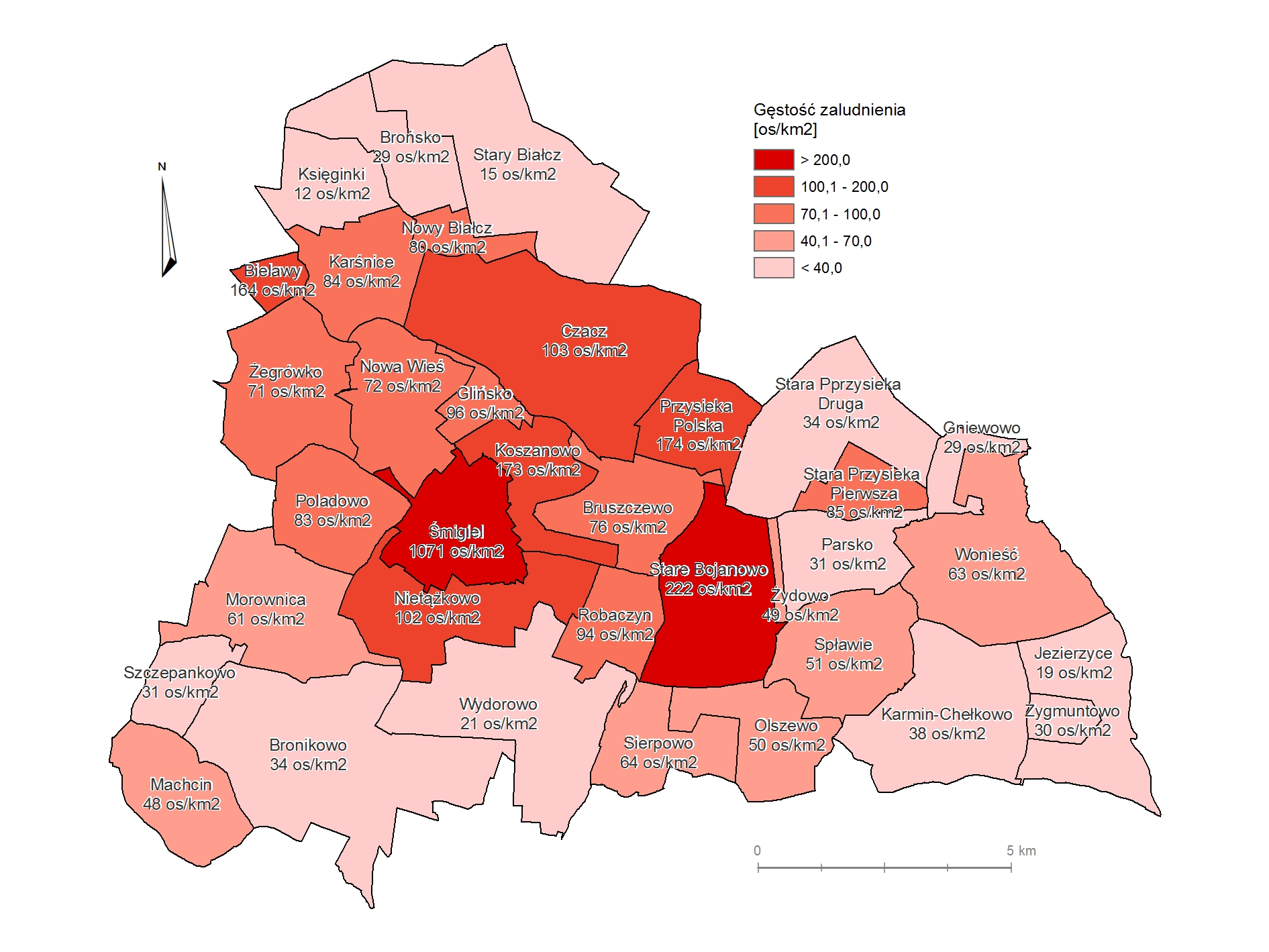 Źródło danych: Opracowanie własneWykorzystane źródła danychDo opracowania diagnozy stanu Gminy Śmigiel, mającej na celu identyfikację potencjalnych obszarów gminy znajdujących się w stanie kryzysowym, wykorzystane zostały dane pozyskane z następujących źródeł:Urząd Miejski Śmigla,Ośrodek Pomocy Społecznej w Śmiglu,Powiatowy Urząd Pracy w Kościanie,Posterunek Policji w Śmiglu,Krajowy Rejestr Sądowy,Narodowy Instytut Dziedzictwa,Wielkopolski Wojewódzki Konserwator Zabytków,Państwowa Komisja Wyborcza,Bank Danych Lokalnych Głównego Urzędu Statystycznego,wyniki partycypacji społecznej.DemografiaW Gminie Śmigiel według stanu na 31.12.2016 r. zameldowanych było 17 935 osób. 
W latach 1995-2016 liczba mieszkańców gminy wzrastała (wykres nr 1). Wykres nr  1 Liczba ludności Gminy Śmigiel w latach 1995-2016Źródło danych: Bank Danych Lokalnych GUS Analizując strukturę wiekową mieszkańców gminy od 1995 r. maleje udział osób 
w wieku przedprodukcyjnym do 17 roku życia. Równocześnie obserwowany jest niewielki wzrost wśród osób w wieku poprodukcyjnym od roku 2005. Udział osób w wieku produkcyjnym rósł do roku 2011, obecnie trend ten odwrócił się i liczba ludności w tej grupie maleje (wykres nr 2). Wykres nr  2 Struktura wiekowa mieszkańców gminyŹródło danych: Bank Danych Lokalnych GUSWiek przedprodukcyjny to wiek, w którym ludność nie osiągnęła jeszcze zdolności do pracy, tj. grupa wieku 0 - 17 lat. Wiek produkcyjny to okres zdolności do pracy, tj. dla mężczyzn grupa wieku 18-64 lata, dla kobiet - 18-59 lat, a wiek poprodukcyjny, w którym osoby zazwyczaj kończą̨ pracę zawodową, tj. dla mężczyzn - 65 lat i więcej oraz dla kobiet - 60 lat i więcej.W zakresie udziału mieszkańców w wieku poprodukcyjnym w stosunku do ludności w wieku produkcyjnym najwyższy współczynnik odnotowano dla 2016 r. (ponad 28%). Udział ludności w wieku poprodukcyjnym stopniowo spadał do 2005 r., osiągając poziom 20,5%, a od tego okresu wzrasta do poziomu obserwowanego obecnie. Wykres nr  3 Udział ludności w wieku poprodukcyjnym w stosunku do ludności w wieku produkcyjnym w Gminie Śmigiel w latach 1995-2016Źródło danych: Bank Danych Lokalnych GUSInteresariusze w trakcie procesu partycypacji społecznej jako jeden z istotnych problemów wskazali starzejące się społeczeństwo. Wzrost liczby osób w wieku poprodukcyjnym jest istotną przeszkodą w rozwoju gminy, a jednocześnie według interesariuszy wymaga podjęcia działań, mających na celu integrację mieszkańców. Najwięcej osób w wieku poprodukcyjnym zamieszkuje jednostkę Glińsko. Wartości powyżej średniej odnotowane zostały także dla jednostek: Bielawy, Bronikowo, Brońsko, Gniewowo, Karmin-Chełkowo, Nowy Białcz, Przysieka Polska, Robaczyn, Stara Przysieka Pierwsza, Stare Bojanowo, Stary Białcz, Śmigiel, Wonieść oraz Zygmuntowo.Tabela nr 3 Udział ludności w wieku poprodukcyjnym w stosunku do ludności w wieku produkcyjnym w poszczególnych jednostkach urbanistycznych gminyŹródło danych: Urząd Miejski ŚmiglaAnalizując udział ludności w wieku poprodukcyjnym w stosunku do ludności w wieku produkcyjnym w poszczególnych jednostkach urbanistycznych gminy pozytywnie wyróżniają się jednostki Żydowo, Bruszczewo oraz Parsko.Wykres nr  4 Udział ludności w wieku poprodukcyjnym w stosunku do ludności w wieku produkcyjnym w poszczególnych jednostkach urbanistycznych gminyŹródło danych: Urząd Miejski ŚmiglaLiczba osób młodych do 17 roku życia w przeliczeniu na 100 mieszkańców jest najniższa w jednostce Gniewowo. W 2016 r. wartości poniżej średniej zostały zaobserwowane w 16 spośród 35 jednostek gminy, tj.: Bielawy, Glińsko, Gniewowo, Karmin-Chełkowo, Księginki, Morownica, Nowy Białcz, Olszewo, Parsko, Poladowo, Przysieka Polska, Stare Bojanowo, Szczepankowo, Śmigiel, Wonieść oraz Żydowo. Największa liczba osób młodych w przeliczeniu na 100 mieszkańców jest w jednostce Nietążkowo.Wykres nr  5 Liczba osób w wieku przedprodukcyjnym w przeliczeniu na 100 mieszkańcówŹródło danych: Urząd Miejski ŚmiglaWartości przyrostu naturalnego w Gminie Śmigiel w ostatnich latach przyjmowały wartości dodatnie. Można zaobserwować, że od roku 2002 liczba urodzeń żywych przyjmuje trend wzrostowy, podobnie jak przyrost naturalny. W 2016 r. przyrost naturalny wyniósł +58 osób.Wykres nr  6 Przyrost naturalny w latach 2002-2015Źródło danych: Bank Danych Lokalnych GUS Bezrobocie		Brak zatrudnienia albo wykonywania pracy zarobkowej, zwłaszcza w perspektywie długoterminowej może być przyczyną problemów na płaszczyźnie ekonomicznej, ale także prowadzić do szeregu negatywnych zjawisk prowadzących do degradacji społecznej. Do tego rodzaju zjawisk można zaliczyć utrwalanie niekorzystnych wzorców postaw społecznych, tj. bierność, bezczynność czy bezradność i dziedziczenie ich przez kolejne pokolenia. Brak pracy może także prowadzić do wzrostu przestępczości na danym terenie, albo rodzić innego rodzaju negatywne czy patologiczne zachowania, tj. niewywiązywanie się z obowiązków rodzicielskich, zaniedbanie kwestii edukacji dzieci i młodzieży.		W statystyce urzędów pracy osobą bezrobotną jest osoba niezatrudniona 
i niewykonująca innej pracy zarobkowej, zdolna i gotowa do podjęcia zatrudnienia, zarejestrowana we właściwym dla miejsca zameldowania stałego lub czasowego powiatowym urzędzie pracy oraz poszukująca zatrudnienia lub innej pracy zarobkowej, natomiast stopa bezrobocia jest to procentowy udział bezrobotnych (ogółem lub danej grupy) w liczbie ludności aktywnej zawodowo (ogółem lub danej grupy).Udział osób bezrobotnych zarejestrowanych w liczbie mieszkańcówNa koniec grudnia 2016 r. liczba osób bezrobotnych z terenu gminy Śmigiel zarejestrowanych w Powiatowym Urzędzie Pracy w Kościanie wynosiła 288 osób. Według danych Głównego Urzędu Statystycznego od 2005 do 2008 r. udział zarejestrowanych bezrobotnych w liczbie mieszkańców w wieku produkcyjnym spadał, następnie w latach 2008-2012 wzrastał, osiągając poziom 5,6%, by ponownie spaść do wartości 2,7% w 2016 r.Wykres nr  7 Udział zarejestrowanych bezrobotnych w liczbie mieszkańców Gminy Śmigiel w wieku produkcyjnym w latach 2005-2016Źródło danych: Bank Danych Lokalnych GUS W poszczególnych miejscowościach Gminy Śmigiel wskaźnik przyjmuje w roku 2016 wartości od 0% do 4,8%. Wskaźniki powyżej średniej dla gminy odnotowano dla miejscowości: Brońsko, Czacz, Gniewowo, Księginki, Przysieka Polska, Robaczyn, Stara Przysieka Druga, Stare Bojanowo, Stary Białcz, Śmigiel, Wonieść oraz Żegrówko.Tabela nr 4 Udział zarejestrowanych bezrobotnych w liczbie mieszkańców jednostek urbanistycznych Gminy Śmigiel w 2016 roku Źródło danych: Powiatowy Urząd Pracy w KościanieOdsetek osób długotrwale bezrobotnych w ogólnej liczbie mieszkańców Istotne znaczenie w diagnozie społecznej sytuacji gminy posiada poziom natężenia 
i przestrzennej koncentracji wskaźnika, ukazującego odsetek osób długotrwale pozostających bez pracy. Długotrwale bezrobotny to bezrobotny, pozostający w rejestrze powiatowego urzędu pracy łącznie przez okres ponad 12 miesięcy w okresie ostatnich 2 lat, z wyłączeniem okresów odbywania stażu i przygotowania zawodowego dorosłych.Udział osób długotrwale bezrobotnych w ogólnej liczbie mieszkańców w poszczególnych miejscowościach Gminy Śmigiel wynosi od 0% do 2,3%. Wskaźniki powyżej średniej dla gminy w poszczególnych latach odnotowano dla miejscowości: Glińsko, Gniewowo, Karśnice, Parsko, Poladowo, Przysieka Polska, Robaczyn, Spławie, Stara Przysiek Druga, Stare Bojanowo, Śmigiel, Wonieść i Żegrówko.Tabela nr 5 Odsetek długotrwale bezrobotnych w ogólnej liczbie mieszkańców jednostek urbanistycznych Gminy Śmigiel w 2016 rokuŹródło danych: Powiatowy Urząd Pracy w KościanieAktywizacja osób długotrwale bezrobotnych wymaga podjęcia szeregu działań i jest przedsięwzięciem bardzo skomplikowanym, gdyż brak doświadczenia zawodowego jest istotnym czynnikiem utrudniającym znalezienie zatrudnienia bądź podjęcia pracy zarobkowej. UbóstwoUbóstwo to pojęcie, które z jednej strony określa warunki życia jednostki, a z drugiej strony wskazuje na nierówności i sprzeczności występujące w społeczeństwie. Jest zjawiskiem wielowymiarowym, a dla polityki społecznej podstawowe znaczenie mają informacje dotyczące zasięgu ubóstwa ekonomicznego. Czynnikiem istotnie decydującym 
o sytuacji materialnej jednostki i jej rodziny, jest miejsce zajmowane na rynku pracy. Ubóstwem zagrożone są̨ przede wszystkim osoby bezrobotne i rodziny osób bezrobotnych.Zasięg ubóstwa jest zróżnicowany w zależności od grupy społeczno-ekonomicznej, określanej na podstawie przeważającego źródła dochodów. W najtrudniejszej sytuacji znajdowały się̨ osoby żyjące w gospodarstwach domowych utrzymujących się̨ z tzw. innych niezarobkowych źródeł, w tym przede wszystkim w gospodarstwach, których podstawę̨ utrzymania stanowiły świadczenia społeczne inne niż renty i emerytury. Obniżaniu się stopy życiowej sprzyja także wykonywanie nisko płatnej pracy, a dotyczy to głównie osób o niskim poziomie wykształcenia, pracujących na stanowiskach robotniczych. Wykształcenie jest jednym z najważniejszych czynników różnicujących zagrożenie ubóstwem.Liczba osób korzystających z pomocy społecznejWedług danych Ośrodka Pomocy Społecznej w Śmiglu w 2016 r. z pomocy świadczonej przez ośrodek skorzystały 774 osoby. Zasięg korzystania ze środowiskowej pomocy społecznej to udział beneficjentów środowiskowej pomocy społecznej w liczbie ludności ogółem. W okresie 2010-2011 obserwowany jest nieznaczny spadek wartości wskaźnika, w kolejnych latach wartości wskaźnika utrzymują się na podobnym poziomie. Wykres nr  8 Zasięg korzystania ze środowiskowej pomocy społecznej mieszkańców w latach 2010-2015Źródło danych: Bank Danych Lokalnych GUS Problem bezrobocia i ubóstwa był wskazywany przez mieszkańców w ramach partycypacji społecznej jako istotna przeszkoda w rozwoju gminy, która wymaga podjęcia działań naprawczych. Tabela nr 6 Liczba osób korzystających ze świadczeń pomocy społecznej w przeliczeniu na 100 mieszkańców w 2016 rokuŹródło danych: Ośrodek Pomocy Społecznej w ŚmigluNajwyższą liczbą osób korzystających z pomocy społecznej w przeliczeniu na 100 osób według miejsca zamieszania charakteryzują się jednostki Bielawy, Gniewowo, Parsko, Przysieka Polska, Sierpowo, Stary Białcz, Śmigiel, Wonieść, Wydorowo i Żegrówko.PrzestępczośćKolejnym zjawiskiem, umożliwiającym zdefiniowanie obszaru w stanie kryzysowym, jest przestępczość. Często jest powiązana z innymi problemami społecznymi, tj. bezrobociem czy ubóstwem. Mieszkańcy w ramach partycypacji wskazywali, iż poczucie bezpieczeństwa jest istotną kwestią w odniesieniu do wyprowadzania obszarów ze stanów kryzysowych. Najwięcej przestępstw w przeliczeniu na 100 osób popełniono w 2016 roku w jednostce Wydorowo. Wartościami powyżej średniej charakteryzują się również jednostki: Bielawy, Glińsko, Morownica, Nowy Białcz, Olszewo, Poladowo, Stara Przysieka Druga, Stara Przysieka Pierwsza, Stare Bojanowo, Stary Białcz, Śmigiel oraz Wydorowo.Tabela nr 7 Liczba stwierdzonych przestępstw ogółem w przeliczeniu na 100 osób 
w 2016 rokuŹródło danych: Posterunek Policji w ŚmigluAktywność społecznaAktywność społeczna to wszystkie unormowane społecznie działania jednostek, wykonywane w ramach określonych ról społecznych. Aktywność mieszkańców przejawia się w działalności organizacji pozarządowych, tj. ochotnicze straże pożarne, kluby sportowe, stowarzyszenia społeczno-kulturalne.Tabela nr 8 Liczba organizacji pozarządowych na 100 osóbŹródło danych: Rejestr Stowarzyszeń Krajowego Rejestru SądowegoNajwiększa ilość organizacji samorządowych w przeliczeniu na 100 osób jest w jednostce Szczepankowo. W jednostkach: Bielawy, Brońsko, Bruszczewo, Gniewowo, Jezierzyce, Koszanowo, Księginki, Parsko, Poladowo, Przysieka Polska, Stara Przysieka Druga, Stara Przysieka Pierwsza, Stare Bojanowo, Stary Białcz, Śmigiel, Wonieść, Wydorowo, Zygmuntowo oraz Żydowo liczba organizacji na 100 osób jest niższa niż średnia dla Gminy, która wynosi 0,30.Frekwencja w wyborach samorządowych w 2014 r. Istotnym aspektem aktywności społecznej mieszkańców jest także frekwencja wyborcza w wyborach lokalnych. W 2006 r. wyniosła ona prawie 45%, w 2010 r. była niższa o prawie 3 punkty procentowe, a w kolejnych wyborach wynosiła 46,27%. Frekwencja wyborcza w gmnie jest niższa niż w skali województwa czy powiatu. Może to świadczyć o niewielkim zainteresowaniu mieszkańców sprawami lokalnymi, jednocześnie zwracanli oni uwagę w ramach partycypacji społecznej na konieczności podejmowania działań na rzecz lokalnej społeczności.Wykres nr  9 Frekwencja wyborcza w wyborach samorządowych w latach 2006-2014 w Gminie ŚmigielŹródło danych: Państwowa Komisja Wyborcza Frekwencja wyborcza w wyborach samorządowych w poszczególnych obwodach wyborczych wynosiła od 31,51% w jednostkach Gniewowo, Jezierzyce, Karmin-Chełkowo, Wonieść i Zygmuntowo do 71,98% w jednostce Robaczyn.Wykres nr  10 Frekwencja wyborcza w wyborach samorządowych w 2014 r. 
w poszczególnych jednostkach urbanistycznychŹródło danych: Państwowa Komisja Wyborcza Identyfikacja obszarów w stanie kryzysowym pod względem występowania negatywnych zjawisk społecznychJako obszar gminy znajdujący się̨ w stanie kryzysowym pod względem występowania negatywnych zjawisk społecznych można uznać taki, w którym nastąpiła koncentracja negatywnych zjawisk społecznych, w szczególności bezrobocia, ubóstwa, przestępczości, niskiego poziomu edukacji lub kapitału społecznego, a także niewystarczającego poziomu uczestnictwa w życiu publicznym i kulturalnym. Do oceny sytuacji społecznej przyjęto wyniki partycypacji społecznej oraz wartości wskaźników delimitacyjnych (tabela nr 9).Tabela nr 9 Zestawienie wskaźników wykorzystanych do diagnozy stanu w sferze społecznejKażdy wskaźnik podlegał analizie w poszczególnych miejscowościach gminy. Jako sytuację kryzysową traktowano taką, w której wartość wskaźnika w danej jednostce urbanistycznej była wyższa od średniej dla wskaźników WS1, WS3, WS4, WS5 i WS6 oraz niższa od średniej dla wskaźników WS2, WS7 i WS8 (w tabeli nr 10 zaznaczone kolorem czerwonym). Im więcej wskaźników osiągnęło wartości odpowiednio wyższe lub niższe od średniej, tym większe natężenie problemów społecznych w jednostkach urbanistycznych gminy.Tabela nr 10 Wartości wskaźników, charakteryzujących sferę społeczną Gminy ŚmigielObszary w stanie kryzysowym pod względem występowania negatywnych zjawisk społecznych, zdiagnozowano w jednostkach urbanistycznych, w których przekroczone zostały wartości więcej niż 4 wskaźników (oznaczone kolorem czerwonym w tabeli nr 10), tj. Bielawy, Glińsko, Gniewowo, Parsko, Przysieka Polska, Stara Przysieka Druga, Stare Bojanowo, Stary Białcz, Śmigiel oraz Wonieść.Tabela nr 11 Jednostki urbanistyczne w stanie kryzysowym pod względem występowania negatywnych zjawisk społecznych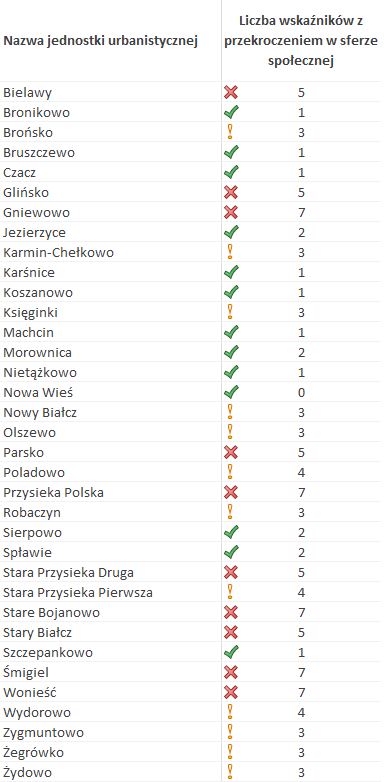 Mapa nr  2 Obszary w stanie kryzysowym pod względem występowania negatywnych zjawisk społecznych na terenie Gminy Śmigiel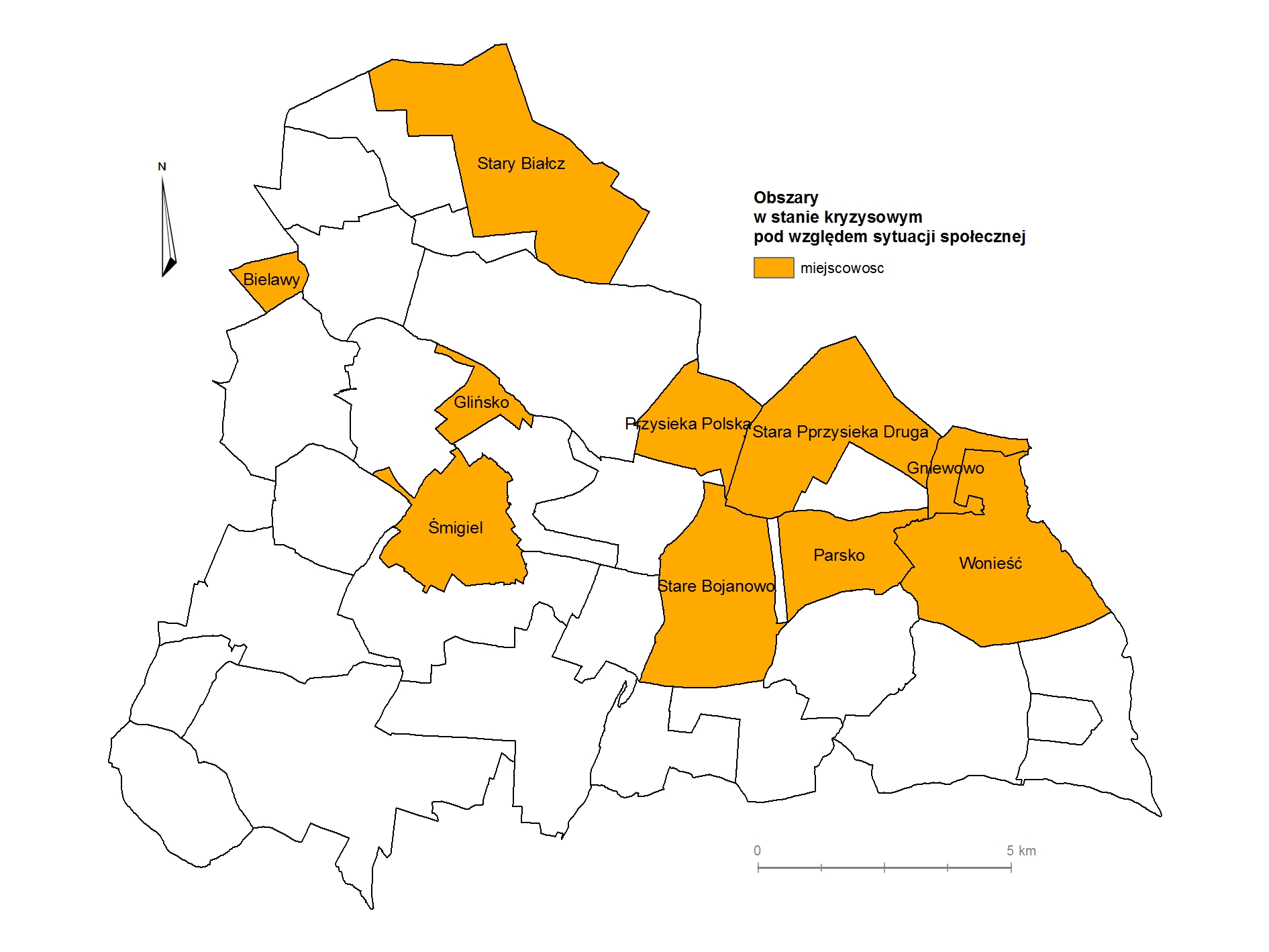 Źródło danych: Opracowanie własneSytuacja gospodarczaNiski poziom przedsiębiorczości na danym terenie może stanowić jedną z przyczyn stanu kryzysowego. Dobrze rozwinięta sfera działalności gospodarczej jest związana 
z potencjałem kapitału ludzkiego w zakresie podejmowania ryzyka działalności na własny rachunek, ale także jest wypadkową takich zmiennych jak lokalizacja czy wsparcie władz lokalnych w sferze rozwoju przedsiębiorczości. Wykres nr  11 Podmioty gospodarki narodowej wpisane do rejestru Regon w latach 2010-2016Źródło danych: Bank Danych Lokalnych Głównego Urzędu StatystycznegoLiczba podmiotów gospodarczych zarejestrowanych w gminie od 2010 r. wzrastała, począwszy od 1 786 podmiotów do 1 840 w 2016 r. Również dla liczby nowo zarejestrowanych podmiotów gospodarczych w gminie można zaobserwować trend rosnący. W roku 2009 w Gminie Śmigiel zarejestrowano 120 nowych podmiotów gospodarki narodowej, w roku 2016 wartość wzrosła do 131 nowo zarejestrowanych podmiotów rocznie. Najmniej nowych podmiotów zarejestrowano w roku 2009 – 120, najwięcej natomiast w 2013 – 193.Wykres nr  12 Nowo zarejestrowane podmioty gospodarki narodowej wpisane do rejestru Regon w latach 2010-2016Źródło danych: Bank Danych Lokalnych Głównego Urzędu StatystycznegoLiczba zarejestrowanych podmiotów gospodarczych w Gminie w przeliczeniu na 100 mieszkańców wynosi od 0 do 16,8. Wartościami powyżej średniej charakteryzują się jednostki: Bielawy, Bruszczewo, Gniewowo, Karśnice, Koszanowo, Nietążkowo, Nowa Wieś, Spławie, Szczepankowo, Śmigiel i Wydorowo.Tabela nr 12 Liczba podmiotów zarejestrowanych w rejestrze REGON w przeliczeniu na 100 osób w roku 2016Źródło danych: Bank Danych Lokalnych Głównego Urzędu StatystycznegoPoziom przedsiębiorczości mieszkańców Gminy ma istotny wpływ na ożywienie rozwoju społeczno-gospodarczego, a także pozwala na przeciwdziałanie zjawisku wykluczenia na obszarach zagrożonych patologiami społecznymi.Jako wskaźnik pomocniczy w ocenie sytuacji gospodarczej przyjęto udział osób z wykształceniem gimnazjalnym lub poniżej w ogólnej liczbie bezrobotnych. Wartości powyżej średniej przyjmowane są w jednostkach: Bronikowo, Gniewowo, Karmin-Chełkowo, Karśnice, Koszanowo, Księginki, Nowa Wieś, Poladowo, Przysieka Polska, Robaczyn, Sierpowo, Stara Przysieka Druga, Stara Przysieka Pierwsza, Stare Bojanowo, Stary Białcz oraz Śmigiel.Tabela nr 13 Udział osób z wykształceniem gimnazjalnym lub poniżej w ogólnej liczbie bezrobotnych w 2016 roku Źródło danych: Powiatowy Urząd Pracy w KościanieSytuacja środowiskowaStan środowiska przyrodniczego jest istotnym czynnikiem, mającym wpływ na jakość życia mieszkańców. Diagnoza sytuacji środowiskowej na terenie Gminy Śmigiel powiązana jest z ilością terenów zielonych. W celu zdiagnozowania sytuacji środowiskowej na terenie Gminy Śmigiel przyjęto wskaźnik udziału powierzchni zielonych w powierzchni jednostek urbanistycznych. Udział powierzchni zielonych dla Gminy Śmigiel w 2016 roku wyniósł 14,41%.Tabela nr 14 Udział powierzchni zielonych w powierzchni jednostek urbanistycznych w 2016 roku Źródło danych: Urząd Miejski ŚmiglaNajwyższym udziałem powierzchni zielonych w przeliczeniu na jednostkę powierzchni charakteryzują się jednostki: Bronikowo, Jezierzyce, Księginki, Nowa Wieś, Stary Białcz oraz Wydorowo.Sytuacja przestrzenno-funkcjonalnaSfera przestrzenno-funkcjonalna odgrywa istotną rolę w ocenie komfortu jakości życia mieszkańców danego obszaru. Obszary przestrzeni publicznej to obszary o szczególnym znaczeniu dla zaspokojenia potrzeb mieszkańców, poprawy jakości ich życia i sprzyjające nawiązywaniu kontaktów społecznych ze względu na ich położenie oraz cechy funkcjonalno-przestrzenne.Jednym z zadań samorządu gminy jest zaspokojenie potrzeb lokalnej społeczności. Rozwój gminy zależy także od umiejętności gospodarowania zasobami i od tego, jak władze gminy będą wykorzystywały swoje mocne strony w tym zakresie. Infrastruktura społeczna obejmuje zadania z zakresu oświaty, ochrony zdrowia, pomocy społecznej, kultury i sportu, niezbędne do funkcjonowania lokalnej społeczności.Życie kulturalne mieszkańców Gminy Śmigiel organizują lokalne instytucje kultury, tj. Centrum Kultury w Śmiglu, Miejska Biblioteka Publiczna w Śmiglu, Filia Biblioteczna w Czaczu, Filia Biblioteczna w Nietążkowie, Filia Biblioteczna w Starym Bojanowie oraz Ośrodek Kultury Fizycznej i Rekreacji w Śmiglu.W gminie działają w ramach Cenrum Kultury sekcja plastyczna, sekcja teatralno-literacka, Studio Piosenki „MUZOL”, klub seniora, Klub Szachowy „Wieża”, Kapela Podwórkowa „Wiarusy”, Towarzystwo Śpiewu „Harmonia”, zespół tańca współczesnego „Pryzmat Bis”. Natomiast przy Ośrodku Kultury Fizycznej i Rekreacji w Śmiglu działają Sekcja Amatorskiej Siatkówki Męskiej, Młodzieżowa Sekcja Siatkówki, Sekcja Modelarstwa oraz Sekcja Biegacza. Potrzeby edukacyjne mieszkańców w zakresie szkolnictwa podstawowego, gimnazjalnego oraz ponadgimnazjalnego realizowane są przez następujące placówki:Zespół Szkół w Starej Przysiece Drugiej,Zespół Szkół w Czaczu (Gimnazjum im. Polskich Noblistów w Czaczu, Szkoła Podstawowa im. Polskich Noblistów w Czaczu),Zespół Szkół w Starym Bojanowie,Zespół Szkół w Bronikowie (Gimnazjum im. por. Stefana Rysmanna w Bronikowie, Szkoła Podstawowa im. por. Stefana Rysmanna w Bronikowie),Szkoła Podstawowa w Starej Przysiece Drugiej oraz Szkoła Filialna w Wonieściu,Szkoła Podstawowa im. Konstytucji 3 Maja w Śmiglu,Gimnazjum im. Konstytucji 3 Maja w Śmiglu,Zespół Szkół Ponadgimnazjalnych im. Jana Kasprowicza w Nietążkowie.Dostęp do placówek służby zdrowia jest zapewniony przez Przychodnię Lekarza Rodzinnego S.C. w Śmiglu oraz Szpital SPZOZ w Śmiglu. W Śmiglu znajduje się także Niepubliczny Zakład Opieki Zdrowotnej Poradnia Stomatologiczna ASMED w Śmiglu.W celu oceny sytuacji przestrzenno-funkcjonalnej Gminy Śmigiel diagnozie poddano obszary gminnej infrastruktury technicznej.Wykres nr  13 Ludność korzystająca z sieci wodociągowej w latach 2005-2015Źródło danych: Bank Danych Lokalnych Głównego Urzędu StatystycznegoSiecią wodociągową objęte są wszystkie miejscowości gminy. Z sieci wodociągowej korzysta 96% mieszkańców gminy. Tabela nr 15 Odsetek ludności korzystającej z sieci wodociągowej w 2016 rokuŹródło danych: Urząd Miejski ŚmiglaOczyszczalnia ścieków obsługująca sieć kanalizacyjną na terenie gminy Śmigiel położona jest na obszarze wsi Koszanowo. Maksymalna ilość ścieków, jaka może być przyjęta, dla pogody suchej to 2413 m3/d, natomiast dla pogody mokrej 3400m3/d.Wykres nr  14 Ludność korzystająca z sieci kanalizacyjnej w latach 2005-2015Źródło danych: Bank Danych Lokalnych Głównego Urzędu StatystycznegoDo sieci kanalizacyjnej są podłączone jednostki Bronikowo, Bruszczewo, Czacz, Karmin-Chełkowo, Karśnice, Koszanowo, Morownica, Nietążkowo, Nowa Wieś, Poladowo, Przysieka Polska, Robaczyn, Spławie, Stara Przysieka Druga, Stare Bojanowo, Śmigiel oraz Wonieść. 61% mieszkańców gminy korzysta z sieci kanalizacyjnej.Tabela nr 16 Odsetek ludności korzystającej z sieci kanalizacyjnej w 2016 rokuŹródło danych: Urząd Miejski ŚmiglaSytuacja technicznaStan techniczny budynków jest związany z datą budowy budynków, obowiązujących wówczas norm i przepisów, a także z prowadzonymi pracami remontowymi czy termomodernizacyjnymi. Ponad 52% budynków w Gminie Śmigiel zostało wybudowanych przed 1970 r., kolejne 22% budynków ma więcej niż 28 lat, a pozostałe 26% zostało wzniesione po 1989 r. Istnieje wobec tego konieczność przeglądu technicznego stanu budynków i bieżących remontów, konserwacji i prowadzenia procesów kompleksowej termomodernizacji. Tabela nr 17 Liczba budynków mieszkalnych wybudowanych przed 1989 r. w relacji do ogólnej liczby budynków mieszkalnychŹródło danych: Urząd Miejski ŚmiglaZużycie energii na potrzeby ogrzewania i przygotowania ciepłej wody użytkowej 
w budynkach jest istotną częścią łącznego zużycia energii finalnej w gminie. W związku 
z powyższym istnieje znaczny potencjał zaoszczędzenia energii cieplnej w budownictwie poprzez zastosowanie rozwiązań technicznych umożliwiających efektywne korzystanie 
z obiektów budowlanych, w szczególności w zakresie energooszczędności i ochrony środowiska. Jednym z możliwych działań do podjęcia jest termomodernizacja, prowadząca do zwiększenia efektywności wykorzystania energii finalnej, a co za tym idzie do zmniejszenia emisji gazów cieplarnianych. Przedsięwzięcia termomodernizacyjne obejmują:ulepszenia, w wyniku których następuje zmniejszenie zapotrzebowania na energię dostarczaną na potrzeby ogrzewania i podgrzewania wody użytkowej oraz ogrzewania do budynków, ulepszenia, w wyniku których następuje zmniejszenie strat energii pierwotnej 
w lokalnych sieciach ciepłowniczych oraz zasilających je lokalnych źródłach ciepła, wykonanie przyłącza technicznego do scentralizowanego źródła ciepła, w związku 
z likwidacją lokalnego źródła ciepła, w wyniku czego następuje zmniejszenie kosztów pozyskania ciepła dostarczanego do budynków,całkowita lub częściowa zamiana źródeł energii na źródła odnawialne lub zastosowanie wysokosprawnej kogeneracji.Na terenie Gminy Śmigiel znajdują się obiekty dziedzictwa kulturowego. Do rejestru zabytków nieruchomych prowadzonego przez Wielkopolskiego Wojewódzkiego Konserwatora Zabytków w Poznaniu wpisane zostały następujące zabytki:Bronikowo:kościół par. pw. św. Franciszka z Asyżu, nr rej.: 23 z 25.11.1932,zespół pałacowy i folwarczny (pałac, spichrz, stodoła, kaplica grobowa, hydrofornia, park z obszarem ekspozycji widokowej), nr rej.: 1357/A z 30.04.1993,Brońsko:wiatrak koźlak, nr rej.: 1083/A z 28.03.1988,Chełkowo:Zespół dworski:dwór, nr rej.: 505/A z 5.02.1955,oficyna, nr rej.: 1503/A z 28.03.1974,spichrz, nr rej.: 506/A z 5.02.1955,stodoła, 1866, nr rej.: 1558/A z 5.09.1995,Czacz:założenie ruralistyczne i zespół budowlany wsi, nr rej.: 1527/A z 24.02.1995,kościół par. pw. św. Michała Archanioła, nr rej.: 25 A z 25.11.1932,plebania, nr rej.: 569/A z 30.04.1969,karczma, nr rej.: 404 z 11.11.1953,zespół pałacowy, nr rej.: 1665/A z 21.12.1974:pałac,park,2 oficyny, nr rej.: 247/A z 17.09.1968,zespół folwarczny (rządcówka, spichrz, magazyn i kuźnia, gorzelnia, wozownia i źrebięciarnia, nr rej.: 1526/A z 28.02.1995,Jezierzyce:zespół dworski (pałac, park), nr rej.: 1601/A z 15.01.1996,Koszanowo:spichrz, nr rej.: 1560 z 24.07.1974,Morownica:zespół pałacowy, nr rej.: 1000/A z 4.04.1986:pałac,oficyna,park,folwark (spichrz, obora), nr rej.: 1559/A z 5.09.1995,Nietążkowo:zespół dworski, nr rej.: 260/249/A z 17.09.1968:dwór, nr rej.: 1499/A z 29.09.1994oficynabudynek gospodarczywieża zegarowa2 obeliski wjazdowepark, nr rej.: 1599/A z 9.01.1996Parsko:zespół dworski:dwór, nr rej.: 519 z 19.02.1955spichrz, nr rej.: j.w.park, nr rej.: 1407/A z 22.04.1993kaplica grobowa, nr rej.: j.wRobaczyn:cmentarz ewangelicki, nr rej.: 586 z 7.02.1957bramka z domkami bramnymi, nr rej.: j.wSpławie:zespół dworski:dwór, nr rej.: 252 z 17.09.1968park, nr rej.: 1151/A z 19.07.1995spichrz, nr rej.: 441 z 1.02.1969Stara Przysieka Druga:zespół pałacowy, nr rej.: 46/A z 26.01.1965:pałac, nr rej.: 357 z 31.01.1952pawilon wjazdowyoficynakaplica dworskafolwark (spichrz, źrebięciarnia, chlewnia, stajnia, wolarnia i obora)park, nr rej.: 81/57 z 14.02.1957dom ogrodnika, ob. dom nr 30, nr rej.: 1524/A z 2.02.1995Stare Bojanowo:kościół par. pw. św. Bartłomieja, nr rej.: 864/Wlkp/A z 4.06.2012zespół pałacowy, nr rej.: 1600/A z 12.01.1996:pałacparkStary Białcz:kościół par. pw. Wszystkich Świętych, nr rej.: 22 z 25.11.1932plebania, nr rej.: 566/A z 30.04.1969zespół folwarczny, nr rej.: 1523/A z 2.02.1995:rządcówkaobora ze spichrzemspichrzstodołapark dworski - reliktydom nr 4 (d. 31), nr rej.: 373/570/A z 3.04.1969dom nr 13, nr rej.: 374/572/A z 3.04.1969Śmigiel:założenie urbanistyczne i zespół budowlany, nr rej.: 1297/A z 14.04.1992kościół par. pw. NMP Wniebowziętej, nr rej.: 515 z 17.04.1969kościół cmentarny, fil. pw. św. Wita, nr rej.: 516 z 17.04.1969kościół ewangelicki, ob. rzym.-kat. fil. pw. św. Stanisława, nr rej.: 517 z 17.04.1969cmentarz ewangelicki, nr rej.: 138/Wlkp/A z 23.07.2003kaplica cmentarna, nr rej.: j.w.dom grabarza, ob. dom ul. Reymonta 12, nr rej.: j.w.ogrodzenie z bramą i furtką, nr rej.; j.w.dom, Al. Bohaterów 10, nr rej.: 552 z 25.04.1969dom, ul. Jagiellońska 13, nr rej.: 557 z 25.04.1969dom, ul. Kościuszki 18, nr rej.: 554 z 25.04.1969dom, ul. Kościuszki 25, nr rej.: 1752/A z 10.11.1995zabudowa ul. Lipowej, 14 domów nr 2,5,7,8,11,13,14,15,16,17,18,22,24,41, nr rej.: 649/1618 z 17.09.1974zabudowa ul. Matejki, 10 domów nr 5, 6, 8, 9, 10, 11, 12, 13, 14, 17, nr rej.: 650/1619 z 17.09.1974dom, ul. Mickiewicza 18, nr rej.: 1541/A z 11.04.1995dom, ul. Mickiewicza 25, nr rej.: 555 z 25.04.1969dom z warsztatem stolarskim, ul. Podgórna 7 / Lipowa, nr rej.: 1443/A z 9.11.1993willa, ul. Powstańców Wielkopolskich 16, nr rej.: 1470/A z 18.12.1993dom, pl. Rozstrzelanych 1, nr rej.: 518 z 17.04.1969dom, pl. Rozstrzelanych 2, nr rej.: 442 z 1.02.1969dom, pl. Rozstrzelanych 3, nr rej.: 519 z 18.04.1969dom, pl. Rozstrzelanych 4, nr rej.: 520 z 18.04.1969dom, pl. Rozstrzelanych 5, nr rej.: 521 z 18.04.1969dom, pl. Rozstrzelanych 6, nr rej.: 522 z 18.04.1969dom, pl. Rozstrzelanych 7, nr rej.: 523 z 18.04.1969dom, pl. Rozstrzelanych 9, nr rej.: 524 z 18.04.1969dom, pl. Rozstrzelanych 10, nr rej.: 525 z 18.04.1969dom, pl. Rozstrzelanych 11, nr rej.: 526 z 18.04.1969dom, pl. Rozstrzelanych 12, nr rej.: 527 z 18.04.1969dom, pl. Rozstrzelanych 13, nr rej.: 528 z 18.04.1969dom, pl. Rozstrzelanych 14, nr rej.: 529 z 18.04.1969dom, pl. Rozstrzelanych 15, nr rej.: 530 z 18.04.1969dom, pl. Rozstrzelanych 17, nr rej.: 531 z 18.04.1969dom, pl. Rozstrzelanych 18, nr rej.: 532 z 18.04.1969dom, pl. Rozstrzelanych 19, nr rej.: 533 z 18.04.1969dom, pl. Rozstrzelanych 21, nr rej.: 534 z 18.04.1969dom, pl. Rozstrzelanych 22, nr rej.: 535 z 18.04.1969dom, pl. Rozstrzelanych 24, nr rej.: 536 z 18.04.1969dom, pl. Rozstrzelanych 25, nr rej.: 537 z 18.04.1969dom, pl. Rozstrzelanych 26, nr rej.: 538 z 18.04.1969dom, pl. Rozstrzelanych 27, nr rej.: 539 z 18.04.1969dom, pl. Rozstrzelanych 28, nr rej.: 540 z 23.04.1969dom, pl. Rozstrzelanych 29, nr rej.: 541 z 23.04.1969dom, ul. Sienkiewicza 12, nr rej.: 1269/A z 23.03.1992dom, ul. Sienkiewicza 14, nr rej.: 556 z 25.04.1969dom, ul. św. Wita 23, nr rej.: 558 z 25.04.1969dom, pl. Wojska Polskiego 2, nr rej.: 542 z 23.04.1969dom, pl. Wojska Polskiego 3, nr rej.: 543 z 24.04.1969dom, pl. Wojska Polskiego 8, nr rej.: 544 z 24.04.1969dom, pl. Wojska Polskiego 10, nr rej.: 545 z 24.04.1969dom, pl. Wojska Polskiego 11, nr rej.: 546 z 24.04.1969dom, pl. Wojska Polskiego 14, nr rej.: 547 z 24.04.1969dom, pl. Wojska Polskiego 15, nr rej.: 548 z 24.04.1969dom, pl. Wojska Polskiego 17, nr rej.: 550 z 25.04.1969dom, pl. Wojska Polskiego 18, nr rej.: 551 z 25.04.1969dom, ul. Zdrojowa 7, nr rej.: 559 z 26.04.1969gazownia miejska, ul. Ogrodowa 54, nr rej.: 1123/A z 15.07.1988:budynek główny (hala produkcyjna)budynek warsztatów2 zbiorniki gazuzespół wodociągów miejskich, ul. Powstańców Wielkopolskich, nr rej.: 719/Wlkp/A z 24.11.2008:budynek stacji pomp z wieżą ciśnień i mieszkaniem kierownikabudynek filtrówogródzespół Śmigielskiej Kolei Dojazdowej, ul. Dworcowa 3, nr rej.: 1328/A z 14.07.1992:budynek stacyjnybudynek administracyjnybudynek mieszkalnytoromistrzówkalokomotywowniahala napraw2 wiatraki, ul. Kościańska, nr rej.: 139/ Wlkp/A z 28.07.2003:wiatrak koźlak z Broniowawiatrak koźlak z KluczewaWonieść:kościół par. pw. św. Wawrzyńca, nr rej.: 1617 z 17.09.1974zespół pałacowy, nr rej.: 1396 z 24.02.1973:pałacparkbudynki folwarczne:obora, nr rej.: 1396/A z 30.03.1993stajnia i spichrz, nr rej.: 1395/A z 30.03.1993Żegrowo:zespół pałacowy, nr rej.: 1555/A z 11.08.1995:pałacpark.Delimitacja obszarów zdegradowanychStan kryzysowy to stan spowodowany koncentracją negatywnych zjawisk społecznych, w szczególności bezrobocia, ubóstwa, przestępczości, niskiego poziomu edukacji lub kapitału społecznego, niewystarczającego poziomu uczestnictwa w życiu publicznym i kulturalnym), współwystępujących z negatywnymi zjawiskami w co najmniej jednej z następujących sfer: gospodarczej, środowiskowej, przestrzenno-funkcjonalnej lub technicznej. Tabela nr 18 Zestawienie wskaźników wykorzystanych do diagnozy stanu w sferze gospodarczej, środowiskowej, przestrzenno-funkcjonalnej i technicznejNa podstawie przeprowadzonych analiz i partycypacji społecznej wyznaczono obszary zdegradowane na terenie Gminy Śmigiel, w których oprócz negatywnych zjawisk społecznych, zdiagnozowano występowanie negatywnych zjawisk w co najmniej jednej ze sfer: gospodarczej, środowiskowej, przestrzenno-funkcjonalnej lub technicznej (tabela nr 19). Tabela nr 19 Wartości wskaźników, charakteryzujących sferę gospodarczą, środowiskową, przestrzenno-funkcjonalną i techniczną Gminy ŚmigielNegatywne zjawiska w sferze gospodarczej, środowiskowej, przestrzenno-funkcjonalnej i technicznej, zdiagnozowano we wszystkich jednostkach urbanistycznych z wyjątkiem jednostek Nowa Wieś oraz Wydorowo. W tabeli nr 20 zestawiono jednostki urbanistyczne, w których zdiagnozowano sytuację kryzysową w sferze społecznej oraz współwystępowanie zjawisk negatywnych w sferze gospodarczej, środowiskowej, przestrzenno-funkcjonalnej i technicznej.Tabela nr 20 Jednostki urbanistyczne w stanie kryzysowym pod względem sytuacji społecznej i współwystępowania negatywnych zjawisk w sferze gospodarczej, środowiskowej, przestrzenno-funkcjonalnej i technicznejObszar zdegradowany to obszar, na którym zidentyfikowano stan kryzysowy, tj. Bielawy, Glińsko, Gniewowo, Parsko, Przysieka Polska, Stara Przysieka Druga, Stare Bojanowo, Stary Białcz, Śmigiel oraz Wonieść, gdzie negatywne zjawiska 
w sferze społecznej występują wspólnie z negatywnymi zjawiskami w pozostałych sferach. Rozmieszczenie przestrzenne obszarów zdegradowanych na terenie Gminy Śmigiel zostało przedstawione na mapie nr 3. Mapa nr  3 Obszary zdegradowane na terenie Gminy Śmigiel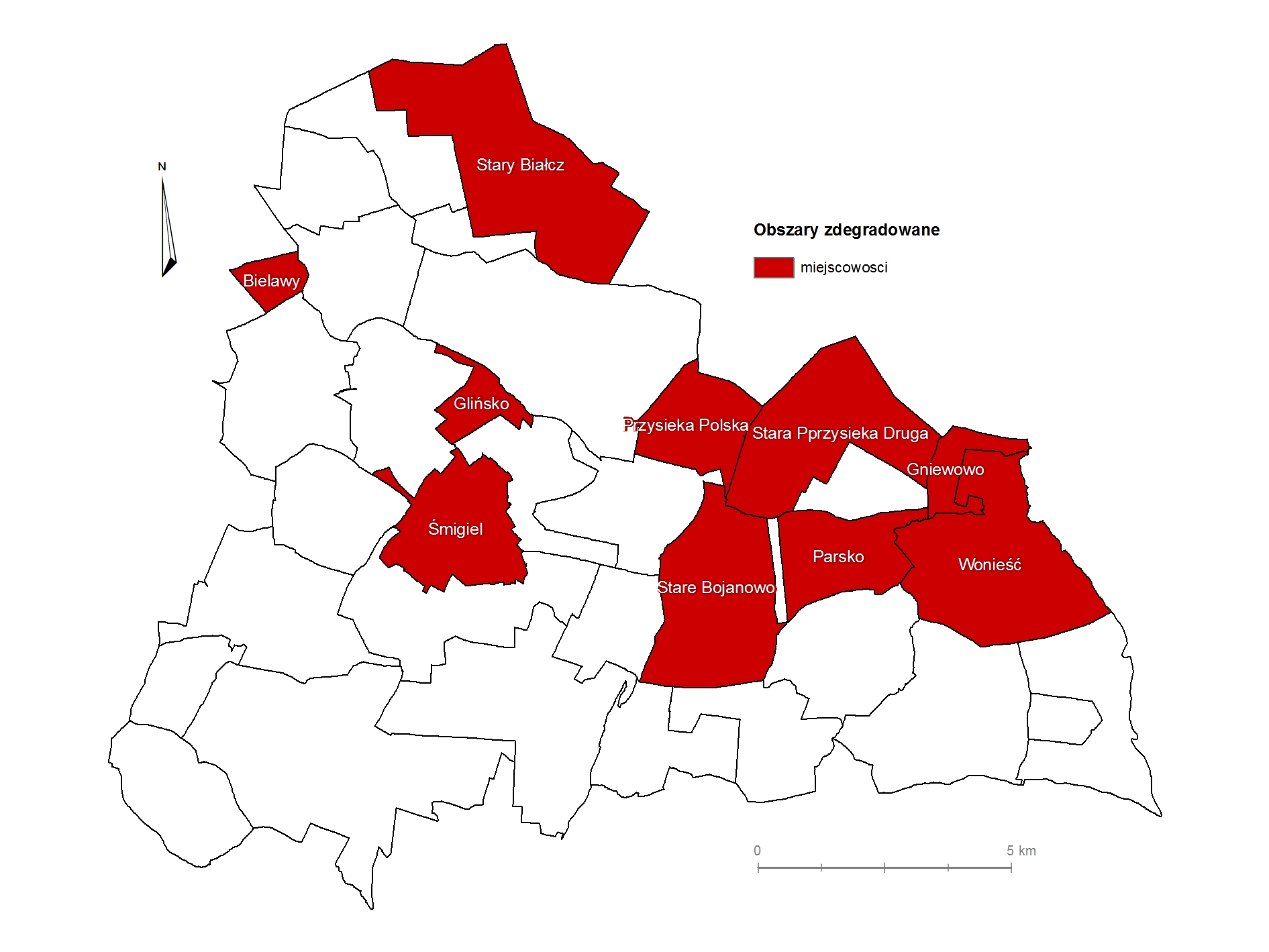 Źródło danych: Opracowanie własneDiagnoza stanu i wyniki partycypacji społecznej posłużyły do wyznaczenia obszarów zdegradowanych w Gminie Śmigiel, które mają zostać objęte „Programem rewitalizacji dla Gminy Śmigiel na lata 2017-2023”. Łączna liczba mieszkańców i powierzchnia obszarów zdegradowanych została zestawiona w tabeli nr 21.Tabela nr 21 Liczba mieszkańców i powierzchnia wyznaczonych obszarów zdegradowanychPogłębiona diagnoza obszaru rewitalizacji i zasięg przestrzenny obszaru rewitalizacjiObszar obejmujący całość lub część obszaru zdegradowanego, cechujący się̨ szczególną koncentracją negatywnych zjawisk, na którym z uwagi na istotne znaczenie dla rozwoju lokalnego gmina zamierza prowadzić rewitalizację, wyznacza się̨ jako obszar rewitalizacji (art. 10 ustawy). Obszar rewitalizacji nie może być większy niż 20% powierzchni gminy oraz zamieszkały przez więcej niż 30% liczby mieszkańców gminy. Obszar rewitalizacji może być podzielony na podobszary, w tym podobszary nieposiadające ze sobą̨ wspólnych granic.Na wyznaczonych obszarach zdegradowanych Gminy Śmigiel mieszka 53% ludności, a ich powierzchnia stanowi 28% łącznej powierzchni gminy. Niniejsza diagnoza stanowi podstawę do dyskusji w ramach partycypacji społecznej do określenia obszaru rewitalizacji Gminy Śmigiel, biorąc pod uwagę oczekiwania 
i potrzeby lokalnej społeczności, a także istotność obszaru dla rozwoju lokalnego gminy.Wykorzystane źródła danychAkty prawneUstawa z dnia 8 marca 1990 r. o samorządzie gminnym, Dz.U. z 2016 r., poz. 446.Ustawa z dnia 9 października 2015 r. o rewitalizacji, Dz.U. z 2017 r. poz. 1023.Ustawa z dnia 27 marca 2003 r. o planowaniu i zagospodarowaniu przestrzennym, Dz.U. 2012 r., poz. 647 z późn. zm.Ustawa z dnia 20 kwietnia 2004 r. o promocji zatrudnienia i instytucjach rynku pracy, Dz.U. 2004 r., Nr 99, poz. 1001 z późn. zm.Ustawa z dnia 21 listopada 2008 r. o wspieraniu termomodernizacji i remontów, Dz.U. 2008, nr 223, poz. 1549 z późn. zm.Rozporządzenie Rady Ministrów z dnia 13 września 2011 r. w sprawie procedury „Niebieskie Karty” oraz wzorów formularzy „Niebieska Karta”, Dz.U 2011, nr 209, poz. 1245.Rozporządzenie Ministra Środowiska z dnia 9 grudnia 2014 r. w sprawie katalogu odpadów, Dz. U. z 2014 r., poz. 1923.Pozostałe źródłaDane Wielkopolskiego Wojewódzkiego Konserwatora Zabytków, dostępne: http://www. http://poznan.wuoz.gov.pl/rejestr-zabytkow.Dane Okręgowej Komisji Egzaminacyjnej w Poznaniu, https://www.oke.poznan.pl/files/cms/441/wyn_gmin_162.pdf.Dane Państwowej Komisji Wyborczej dostępne: http://parlament2015.pkw.gov.pl.Demograficzne i społeczne uwarunkowania rewitalizacji miast w Polsce, praca pod red. Andrzeja Zborowskiego, Instytut Rozwoju Miast, tom 5, Kraków, 2009.Geoserwis Generalnej Dyrekcji Ochrony Środowiska, http://geoserwis.gdos.gov.pl.Zasady programowania i wsparcia rewitalizacji  w ramach WRPO 2014+: http://wrpo.wielkopolskie.pl/system/file_resources/attachments/000/004/063/original/Zasady_programowania_i_wsparcia_rewitalizacji_w_ramach_WRPO_2014__.pdf?1475840252.Parysek J. J., Wojtasiewicz L., 1979. Metody analizy regionalnej i metody planowania regionalnego, Studia KPZK PAN, t. 69, Państwowe Wydawn. Nauk.Pluta W., 1986. Wielowymiarowa analiza porównawcza w modelowaniu ekonometrycznym, PWN, Warszawa.Szymla Z., 2000. Determinanty rozwoju regionalnego. Zakład Narodowy imienia Ossolińskich, Wrocław.Ubóstwo w Polsce w latach 2013 i 2014, Główny Urząd Statystyczny, Warszawa, 2015 [dostępne: http://stat.gov.pl/obszary-tematyczne/warunki-zycia/ubostwo-pomoc-spoleczna/ubostwo-w-polsce-w-latach-2013-i-2014,1,6.html]Wpływ potencjału demograficznego i gospodarczego miast wojewódzkich na kondycję województw, 2013, Mazowiecki Ośrodek Badań Regionalnych, Warszawa.Wytyczne Ministra Rozwoju w zakresie rewitalizacji w programach operacyjnych na lata 2014-2020, dostępne: https://www.mr.gov.pl/media/23916/Wytyczne_dot_rewitalizacji_po_aktualizacji-zatwierdzone02082016clear.pdfZasady metodyczne statystyki rynku pracy i wynagrodzeń, Główny Urząd Statystyczny, Warszawa, 2008 [dostępne: http://stat.gov.pl/obszary-tematyczne/rynek-pracy/zasady-metodyczne-rocznik-pracy/zasady-metodyczne-statystyki-rynku-pracy-i-wynagrodzen,1,1.html]Spis załączników, tabel, wykresów i mapSpis tabelTabela nr 1 Zestawienie wykorzystanych wskaźników	9Tabela nr 2 Jednostki urbanistyczne Gminy Śmigiel	11Tabela nr 3 Udział ludności w wieku poprodukcyjnym w stosunku do ludności w wieku produkcyjnym w poszczególnych jednostkach urbanistycznych gminy	14Tabela nr 4 Udział zarejestrowanych bezrobotnych w liczbie mieszkańców jednostek urbanistycznych Gminy Śmigiel w 2016 roku	18Tabela nr 5 Odsetek długotrwale bezrobotnych w ogólnej liczbie mieszkańców jednostek urbanistycznych Gminy Śmigiel w 2016 roku	20Tabela nr 6 Liczba osób korzystających ze świadczeń pomocy społecznej w przeliczeniu na 100 mieszkańców w 2016 roku	22Tabela nr 7 Liczba stwierdzonych przestępstw ogółem w przeliczeniu na 100 osób  w 2016 roku	23Tabela nr 8 Liczba organizacji pozarządowych na 100 osób	25Tabela nr 9 Zestawienie wskaźników wykorzystanych do diagnozy stanu w sferze społecznej	27Tabela nr 10 Wartości wskaźników, charakteryzujących sferę społeczną Gminy Śmigiel	28Tabela nr 11 Jednostki urbanistyczne w stanie kryzysowym pod względem występowania negatywnych zjawisk społecznych	30Tabela nr 12 Liczba podmiotów zarejestrowanych w rejestrze REGON w przeliczeniu na 100 osób w roku 2016	33Tabela nr 13 Udział osób z wykształceniem gimnazjalnym lub poniżej w ogólnej liczbie bezrobotnych w 2016 roku	34Tabela nr 14 Udział powierzchni zielonych w powierzchni jednostek urbanistycznych w 2016 roku	35Tabela nr 15 Odsetek ludności korzystającej z sieci wodociągowej w 2016 roku	38Tabela nr 16 Odsetek ludności korzystającej z sieci kanalizacyjnej w 2016 roku	40Tabela nr 17 Liczba budynków mieszkalnych wybudowanych przed 1989 r. w relacji do ogólnej liczby budynków mieszkalnych	41Tabela nr 18 Zestawienie wskaźników wykorzystanych do diagnozy stanu w sferze gospodarczej, środowiskowej, przestrzenno-funkcjonalnej i technicznej	47Tabela nr 19 Wartości wskaźników, charakteryzujących sferę gospodarczą, środowiskową, przestrzenno-funkcjonalną i techniczną Gminy Śmigiel	47Tabela nr 20 Jednostki urbanistyczne w stanie kryzysowym pod względem sytuacji społecznej i współwystępowania negatywnych zjawisk w sferze gospodarczej, środowiskowej, przestrzenno-funkcjonalnej i technicznej	49Tabela nr 21 Liczba mieszkańców i powierzchnia wyznaczonych obszarów zdegradowanych	50Spis wykresówWykres nr  1 Liczba ludności Gminy Śmigiel w latach 1995-2016	13Wykres nr  2 Struktura wiekowa mieszkańców gminy	13Wykres nr  3 Udział ludności w wieku poprodukcyjnym w stosunku do ludności w wieku produkcyjnym w Gminie Śmigiel w latach 1995-2016	14Wykres nr  4 Udział ludności w wieku poprodukcyjnym w stosunku do ludności w wieku produkcyjnym w poszczególnych jednostkach urbanistycznych gminy	16Wykres nr  5 Liczba osób w wieku przedprodukcyjnym w przeliczeniu na 100 mieszkańców	16Wykres nr  6 Przyrost naturalny w latach 2002-2015	17Wykres nr  7 Udział zarejestrowanych bezrobotnych w liczbie mieszkańców Gminy Śmigiel w wieku produkcyjnym w latach 2005-2016	18Wykres nr  8 Zasięg korzystania ze środowiskowej pomocy społecznej mieszkańców w latach 2010-2015	22Wykres nr  9 Frekwencja wyborcza w wyborach samorządowych w latach 2006-2014 w Gminie Śmigiel	26Wykres nr  10 Frekwencja wyborcza w wyborach samorządowych w 2014 r.  w poszczególnych jednostkach urbanistycznych	27Wykres nr  11 Podmioty gospodarki narodowej wpisane do rejestru Regon w latach 2010-2016	32Wykres nr  12 Nowo zarejestrowane podmioty gospodarki narodowej wpisane do rejestru Regon w latach 2010-2016	32Wykres nr  13 Ludność korzystająca z sieci wodociągowej w latach 2005-2015	38Wykres nr  14 Ludność korzystająca z sieci kanalizacyjnej w latach 2005-2015	39Spis mapMapa nr  1 Gęstość zaludnienia w jednostkach urbanistycznych Gminy Śmigiel	12Mapa nr  2 Obszary w stanie kryzysowym pod względem występowania negatywnych zjawisk społecznych na terenie Gminy Śmigiel	31Mapa nr  3 Obszary zdegradowane na terenie Gminy Śmigiel	50SytuacjaObszarWskaźnikiSpołecznaDemografiaudział ludności w wieku poprodukcyjnym w stosunku do ludności w wieku produkcyjnym, liczba osób w wieku przedprodukcyjnym w przeliczeniu na 100 mieszkańcówBezrobocieudział osób bezrobotnych w ogólnej liczbie mieszkańców, odsetek długotrwale bezrobotnych 
w ogólnej liczbie mieszkańcówUbóstwoliczba osób korzystających ze świadczeń pomocy społecznej w przeliczeniu na 100 mieszkańcówPrzestępczośćliczba popełnionych przestępstw w przeliczeniu na 100 mieszkańcówAktywność społecznaliczba organizacji pozarządowych w przeliczeniu na 100 mieszkańców, frekwencja w wyborach samorządowych w 2014 r.GospodarczaPrzedsiębiorczośćliczba podmiotów zarejestrowanych w rejestrze REGON w przeliczeniu na 100 osób, udział ludności w wieku poprodukcyjnym w ogólnej liczbie mieszkańców, udział osób z wykształceniem gimnazjalnym lub poniżej w ogólnej liczbie bezrobotnychŚrodowiskowaTereny zieloneudział powierzchni zielonych w powierzchni jednostek urbanistycznychPrzestrzenno-funkcjonalnaMiejska infrastruktura technicznaodsetek ludności korzystającej z sieci wodociągowej, odsetek ludności korzystającej z sieci kanalizacyjnejTechnicznaStan techniczny budynkówliczba budynków mieszkalnych wybudowanych przed 1989 r. w relacji do ogólnej liczby budynków mieszkalnychLp.NazwaSymbolliczba mieszkańców [os.]powierzchnia [ha]1BielawyI1761072BronikowoII5081 4913Brońsko III1184114BruszczewoIV3704895CzaczV1 4581 4096GlińskoVI1511587GniewowoVII431498JezierzyceVIII1125769Karmin-ChełkowoIX31584010KarśniceX38946211KoszanowoXI70040612KsięginkiXII4236413MachcinXIII22547314MorownicaXIV45073515NietążkowoXV69268016Nowa WieśXVI41056617Nowy BiałczXVII11714718OlszewoXVIII22645619ParskoXIX12640320PoladowoXX38446521Przysieka PolskaXXI63036222RobaczynXXII30332223SierpowoXXIII26241224SpławieXXIV29457425Stara Przysieka DrugaXXV26077526Stara Przysieka PierwszaXXVI19322727Stare BojanowoXXVII1 71577228Stary BiałczXXVIII1771 15729SzczepankowoXXIX7824930ŚmigielXXX5 66952931WonieśćXXXI58893732WydorowoXXXII2141 01833ZygmuntowoXXXIII3511634ŻegrówkoXXXIV48568235ŻydowoXXXV2040Nazwa jednostki urbanistycznej2016Bielawy28,7%Bronikowo27,3%Brońsko 30,9%Bruszczewo14,4%Czacz22,7%Glińsko34,8%Gniewowo28,6%Jezierzyce22,5%Karmin-Chełkowo30,1%Karśnice23,7%Koszanowo22,6%Księginki22,2%Machcin22,6%Morownica23,9%Nietążkowo22,7%Nowa Wieś19,0%Nowy Białcz33,3%Olszewo21,5%Parsko16,1%Poladowo18,7%Przysieka Polska27,3%Robaczyn28,6%Sierpowo20,0%Spławie24,9%Stara Przysieka Druga22,4%Stara Przysieka Pierwsza27,4%Stare Bojanowo28,2%Stary Białcz26,9%Szczepankowo21,6%Śmigiel27,4%Wonieść28,0%Wydorowo18,0%Zygmuntowo30,0%Żegrówko18,6%Żydowo6,7%średnia dla gminy25,2%Nazwa jednostki urbanistycznej2016Bielawy1,1%Bronikowo0,4%Brońsko 1,7%Bruszczewo0,8%Czacz1,8%Glińsko1,3%Gniewowo2,3%Jezierzyce0,9%Karmin-Chełkowo1,0%Karśnice1,5%Koszanowo1,4%Księginki4,8%Machcin1,3%Morownica1,3%Nietążkowo1,0%Nowa Wieś1,0%Nowy Białcz0,9%Olszewo0,9%Parsko1,6%Poladowo1,0%Przysieka Polska2,1%Robaczyn1,7%Sierpowo1,1%Spławie1,4%Stara Przysieka Druga2,7%Stara Przysieka Pierwsza1,6%Stare Bojanowo1,9%Stary Białcz2,3%Szczepankowo0,0%Śmigiel1,8%Wonieść2,0%Wydorowo1,4%Zygmuntowo0,0%Żegrówko2,1%Żydowo0,0%średnia dla gminy1,6%Nazwa jednostki urbanistycznej2016Bielawy0,0%Bronikowo0,2%Brońsko 0,0%Bruszczewo0,5%Czacz0,5%Glińsko0,7%Gniewowo2,3%Jezierzyce0,0%Karmin-Chełkowo0,3%Karśnice1,0%Koszanowo0,4%Księginki0,0%Machcin0,4%Morownica0,2%Nietążkowo0,1%Nowa Wieś0,2%Nowy Białcz0,0%Olszewo0,4%Parsko0,8%Poladowo0,8%Przysieka Polska0,8%Robaczyn1,0%Sierpowo0,0%Spławie0,7%Stara Przysieka Druga1,5%Stara Przysieka Pierwsza0,0%Stare Bojanowo0,8%Stary Białcz0,0%Szczepankowo0,0%Śmigiel0,7%Wonieść1,0%Wydorowo0,5%Zygmuntowo0,0%Żegrówko1,2%Żydowo0,0%średnia dla gminy0,6%Nazwa jednostki urbanistycznej2016Bielawy5,1Bronikowo3,5Brońsko 4,2Bruszczewo0,5Czacz3,5Glińsko1,3Gniewowo4,7Jezierzyce0,9Karmin-Chełkowo3,5Karśnice3,9Koszanowo3,4Księginki0,0Machcin0,9Morownica0,7Nietążkowo2,6Nowa Wieś1,5Nowy Białcz2,6Olszewo3,1Parsko4,8Poladowo2,9Przysieka Polska5,1Robaczyn0,7Sierpowo7,3Spławie0,7Stara Przysieka Druga1,9Stara Przysieka Pierwsza3,1Stare Bojanowo2,9Stary Białcz7,3Szczepankowo0,0Śmigiel6,7Wonieść5,1Wydorowo4,7Zygmuntowo0,0Żegrówko6,4Żydowo0,0średnia dla gminy4,3Nazwa jednostki urbanistycznej2016Bielawy0,57Bronikowo0,20Brońsko 0,00Bruszczewo0,27Czacz0,41Glińsko1,32Gniewowo0,00Jezierzyce0,00Karmin-Chełkowo0,32Karśnice0,00Koszanowo0,43Księginki0,00Machcin0,00Morownica0,44Nietążkowo0,43Nowa Wieś0,00Nowy Białcz0,85Olszewo0,44Parsko0,00Poladowo0,52Przysieka Polska0,32Robaczyn0,00Sierpowo0,00Spławie0,00Stara Przysieka Druga0,77Stara Przysieka Pierwsza0,52Stare Bojanowo0,47Stary Białcz0,56Szczepankowo0,00Śmigiel0,58Wonieść0,34Wydorowo1,40Zygmuntowo0,00Żegrówko0,41Żydowo0,00średnia dla gminy0,43Nazwa jednostki urbanistycznej2016Bielawy0,00Bronikowo0,39Brońsko 0,00Bruszczewo0,27Czacz0,34Glińsko0,66Gniewowo0,00Jezierzyce0,00Karmin-Chełkowo0,63Karśnice0,77Koszanowo0,00Księginki0,00Machcin0,89Morownica0,44Nietążkowo0,58Nowa Wieś0,49Nowy Białcz0,85Olszewo0,44Parsko0,00Poladowo0,26Przysieka Polska0,00Robaczyn0,33Sierpowo0,38Spławie0,68Stara Przysieka Druga0,00Stara Przysieka Pierwsza0,00Stare Bojanowo0,17Stary Białcz0,00Szczepankowo1,28Śmigiel0,25Wonieść0,17Wydorowo0,00Zygmuntowo0,00Żegrówko0,62Żydowo0,00średnia dla gminy0,30Symbol wskaźnikaNazwa wskaźnikaWS1Udział ludności w wieku poprodukcyjnym w stosunku do ludności w wieku produkcyjnymWS2Liczba osób w wieku przedprodukcyjnym w przeliczeniu na 100 mieszkańcówWS3Udział osób bezrobotnych w liczbie mieszkańcówWS4Odsetek długotrwale bezrobotnych w ogólnej liczbie mieszkańcówWS5Liczba osób korzystających ze świadczeń pomocy społecznej w przeliczeniu na 100 mieszkańcówWS6Liczba popełnionych przestępstw w przeliczeniu na 100 mieszkańcówWS7Liczba organizacji pozarządowych na 100 osóbWS8Frekwencja w wyborach samorządowych w 2014 r.Nazwa jednostki urbanistycznejSymbolSymbolWS1WS2WS3WS4WS5WS6WS7WS8BielawyII28,7%21,01,1%0,0%5,10,60,0047,1%BronikowoIIII27,3%24,80,4%0,2%3,50,20,3947,0%Brońsko IIIIII30,9%24,61,7%0,0%4,20,00,0051,4%BruszczewoIVIV14,4%22,70,8%0,5%0,50,30,2750,5%CzaczVV22,7%24,41,8%0,5%3,50,40,3449,8%GlińskoVIVI34,8%17,91,3%0,7%1,31,30,6649,8%GniewowoVIIVII28,6%16,32,3%2,3%4,70,00,0031,5%JezierzyceVIIIVIII22,5%22,30,9%0,0%0,90,00,0031,5%Karmin-ChełkowoIXIX30,1%20,31,0%0,3%3,50,30,6331,5%KarśniceXX23,7%22,11,5%1,0%3,90,00,7750,5%KoszanowoXIXI22,6%24,01,4%0,4%3,40,40,0050,8%KsięginkiXIIXII22,2%21,44,8%0,0%0,00,00,0051,4%MachcinXIIIXIII22,6%25,31,3%0,4%0,90,00,8939,6%MorownicaXIVXIV23,9%20,41,3%0,2%0,70,40,4454,4%NietążkowoXVXV22,7%29,61,0%0,1%2,60,40,5841,2%Nowa WieśXVIXVI19,0%22,21,0%0,2%1,50,00,4959,4%Nowy BiałczXVIIXVII33,3%17,90,9%0,0%2,60,90,8551,4%OlszewoXVIIIXVIII21,5%19,90,9%0,4%3,10,40,4442,1%ParskoXIXXIX16,1%19,81,6%0,8%4,80,00,0043,4%PoladowoXXXX18,7%20,61,0%0,8%2,90,50,2647,4%Przysieka PolskaXXIXXI27,3%20,22,1%0,8%5,10,30,0040,9%RobaczynXXIIXXII28,6%22,81,7%1,0%0,70,00,3372,0%SierpowoXXIIIXXIII20,0%24,41,1%0,0%7,30,00,3842,1%SpławieXXIVXXIV24,9%23,11,4%0,7%0,70,00,6843,4%Stara Przysieka DrugaXXVXXV22,4%22,32,7%1,5%1,90,80,0040,9%Stara Przysieka PierwszaXXVIXXVI27,4%22,81,6%0,0%3,10,50,0040,9%Stare BojanowoXXVIIXXVII28,2%20,01,9%0,8%2,90,50,1742,4%Stary BiałczXXVIIIXXVIII26,9%22,62,3%0,0%7,30,60,0051,4%SzczepankowoXXIXXXIX21,6%20,50,0%0,0%0,00,01,2854,4%ŚmigielXXXXXX27,4%21,21,8%0,7%6,70,60,2551,1%WonieśćXXXIXXXI28,0%17,72,0%1,0%5,10,30,1731,5%WydorowoXXXIIXXXII18,0%23,41,4%0,5%4,71,40,0042,1%ZygmuntowoXXXIIIXXXIII30,0%25,70,0%0,0%0,00,00,0031,5%ŻegrówkoXXXIVXXXIV18,6%24,92,1%1,2%6,40,40,6247,1%ŻydowoXXXVXXXV6,7%20,00,0%0,0%0,00,00,0043,4%razemrazem25,2%22,01,6%0,6%4,30,40,3046,27%Nazwa jednostki urbanistycznej2016Bielawy10,8Bronikowo9,1Brońsko 5,9Bruszczewo11,1Czacz8,6Glińsko7,9Gniewowo11,6Jezierzyce4,5Karmin-Chełkowo7,6Karśnice14,4Koszanowo11,9Księginki2,4Machcin9,3Morownica6,7Nietążkowo12,3Nowa Wieś16,8Nowy Białcz6,0Olszewo7,1Parsko7,1Poladowo9,1Przysieka Polska8,3Robaczyn8,3Sierpowo7,3Spławie14,6Stara Przysieka Druga5,4Stara Przysieka Pierwsza3,1Stare Bojanowo8,3Stary Białcz4,5Szczepankowo14,1Śmigiel12,4Wonieść9,7Wydorowo15,9Zygmuntowo2,9Żegrówko5,6Żydowo0,0średnia dla gminy10,3Nazwa jednostki urbanistycznej2016Bielawy0,0%Bronikowo50,0%Brońsko 0,0%Bruszczewo0,0%Czacz15,4%Glińsko0,0%Gniewowo100,0%Jezierzyce0,0%Karmin-Chełkowo33,3%Karśnice33,3%Koszanowo30,0%Księginki50,0%Machcin0,0%Morownica16,7%Nietążkowo0,0%Nowa Wieś25,0%Nowy Białcz0,0%Olszewo0,0%Parsko0,0%Poladowo25,0%Przysieka Polska23,1%Robaczyn40,0%Sierpowo33,3%Spławie0,0%Stara Przysieka Druga28,6%Stara Przysieka Pierwsza66,7%Stare Bojanowo21,9%Stary Białcz25,0%Szczepankowo0,0%Śmigiel20,4%Wonieść0,0%Wydorowo0,0%Zygmuntowo0,0%Żegrówko10,0%Żydowo0,0%średnia dla gminy19,4%Nazwa jednostki urbanistycznej2016Bielawy5,28%Bronikowo52,20%Brońsko 4,37%Bruszczewo6,38%Czacz1,97%Glińsko3,42%Gniewowo0,86%Jezierzyce19,04%Karmin-Chełkowo7,02%Karśnice2,22%Koszanowo1,73%Księginki31,63%Machcin6,49%Morownica4,94%Nietążkowo4,20%Nowa Wieś27,28%Nowy Białcz0,00%Olszewo3,75%Parsko4,17%Poladowo0,94%Przysieka Polska3,10%Robaczyn4,82%Sierpowo8,56%Spławie1,44%Stara Przysieka Druga13,53%Stara Przysieka Pierwsza0,00%Stare Bojanowo1,87%Stary Białcz23,14%Szczepankowo0,61%Śmigiel1,99%Wonieść2,44%Wydorowo69,62%Zygmuntowo1,21%Żegrówko10,80%Żydowo0,00%średnia dla gminy14,41%Nazwa jednostki urbanistycznej2016Bielawy98%Bronikowo88%Brońsko 100%Bruszczewo99%Czacz99%Glińsko96%Gniewowo95%Jezierzyce97%Karmin-Chełkowo95%Karśnice99%Koszanowo96%Księginki98%Machcin97%Morownica98%Nietążkowo84%Nowa Wieś100%Nowy Białcz97%Olszewo97%Parsko98%Poladowo100%Przysieka Polska98%Robaczyn100%Sierpowo98%Spławie97%Stara Przysieka Druga93%Stara Przysieka Pierwsza94%Stare Bojanowo98%Stary Białcz93%Szczepankowo95%Śmigiel95%Wonieść97%Wydorowo100%Zygmuntowo97%Żegrówko97%Żydowo95%średnia dla gminy96%Nazwa jednostki urbanistycznej2016Bielawy0%Bronikowo29%Brońsko 0%Bruszczewo33%Czacz70%Glińsko0%Gniewowo0%Jezierzyce0%Karmin-Chełkowo54%Karśnice85%Koszanowo73%Księginki0%Machcin0%Morownica72%Nietążkowo60%Nowa Wieś46%Nowy Białcz0%Olszewo0%Parsko0%Poladowo73%Przysieka Polska82%Robaczyn81%Sierpowo0%Spławie62%Stara Przysieka Druga77%Stara Przysieka Pierwsza0%Stare Bojanowo76%Stary Białcz0%Szczepankowo0%Śmigiel78%Wonieść82%Wydorowo0%Zygmuntowo0%Żegrówko0%Żydowo0%średnia dla gminy61%Nazwa jednostki urbanistycznej2016Bielawy67,5%Bronikowo81,7%Brońsko 82,8%Bruszczewo65,2%Czacz80,0%Glińsko85,1%Gniewowo100,0%Jezierzyce92,3%Karmin-Chełkowo98,3%Karśnice78,9%Koszanowo70,3%Księginki70,0%Machcin78,6%Morownica87,7%Nietążkowo58,9%Nowa Wieś32,0%Nowy Białcz85,7%Olszewo78,3%Parsko81,8%Poladowo81,4%Przysieka Polska64,3%Robaczyn74,0%Sierpowo69,5%Spławie87,1%Stara Przysieka Druga96,8%Stara Przysieka Pierwsza98,0%Stare Bojanowo74,1%Stary Białcz100,0%Szczepankowo87,5%Śmigiel74,6%Wonieść85,3%Wydorowo37,0%Zygmuntowo63,6%Żegrówko78,6%Żydowo66,7%średnia dla gminy74,5%Symbol wskaźnikaNazwa wskaźnikaWG1Liczba podmiotów zarejestrowanych w rejestrze REGON w przeliczeniu na 100 osóbWG2Udział osób z wykształceniem gimnazjalnym lub poniżej w ogólnej liczbie bezrobotnychWŚ1Udział obszarów zielonych w ogólnej powierzchni jednostekWP1Odsetek ludności korzystającej z sieci kanalizacyjnejWP2Odsetek ludności korzystającej z sieci kanalizacyjnejWF1Liczba budynków mieszkalnych wybudowanych przed 1989 r. w relacji do ogólnej liczby budynków mieszkalnychNazwa jednostki urbanistycznejNazwa jednostki urbanistycznejSymbolWG1WG2WŚ1WP1WP2WF1BielawyBielawyI10,80,0%5,3%98%0%67,5%BronikowoBronikowoII9,150,0%52,2%88%29%81,7%Brońsko Brońsko III5,90,0%4,4%100%0%82,8%BruszczewoBruszczewoIV11,10,0%6,4%99%33%65,2%CzaczCzaczV8,615,4%2,0%99%70%80,0%GlińskoGlińskoVI7,90,0%3,4%96%0%85,1%GniewowoGniewowoVII11,6100,0%0,9%95%0%100,0%JezierzyceJezierzyceVIII4,50,0%19,0%97%0%92,3%Karmin-ChełkowoKarmin-ChełkowoIX7,633,3%7,0%95%54%98,3%KarśniceKarśniceX14,433,3%2,2%99%85%78,9%KoszanowoKoszanowoXI11,930,0%1,7%96%73%70,3%KsięginkiKsięginkiXII2,450,0%31,6%98%0%70,0%MachcinMachcinXIII9,30,0%6,5%97%0%78,6%MorownicaMorownicaXIV6,716,7%4,9%98%72%87,7%NietążkowoNietążkowoXV12,30,0%4,2%84%60%58,9%Nowa WieśNowa WieśXVI16,825,0%27,3%100%46%32,0%Nowy BiałczNowy BiałczXVII6,00,0%0,0%97%0%85,7%OlszewoOlszewoXVIII7,10,0%3,7%97%0%78,3%ParskoParskoXIX7,10,0%4,2%98%0%81,8%PoladowoPoladowoXX9,125,0%0,9%100%73%81,4%Przysieka PolskaPrzysieka PolskaXXI8,323,1%3,1%98%82%64,3%RobaczynRobaczynXXII8,340,0%4,8%100%81%74,0%SierpowoSierpowoXXIII7,333,3%8,6%98%0%69,5%SpławieSpławieXXIV14,60,0%1,4%97%62%87,1%Stara Przysieka DrugaStara Przysieka DrugaXXV5,428,6%13,5%93%77%96,8%Stara Przysieka PierwszaStara Przysieka PierwszaXXVI3,166,7%0,0%94%0%98,0%Stare BojanowoStare BojanowoXXVII8,321,9%1,9%98%76%74,1%Stary BiałczStary BiałczXXVIII4,525,0%23,1%93%0%100,0%SzczepankowoSzczepankowoXXIX14,10,0%0,6%95%0%87,5%ŚmigielŚmigielXXX12,420,4%2,0%95%78%74,6%WonieśćWonieśćXXXI9,70,0%2,4%97%82%85,3%WydorowoWydorowoXXXII15,90,0%69,6%100%0%37,0%ZygmuntowoZygmuntowoXXXIII2,90,0%1,2%97%0%63,6%ŻegrówkoŻegrówkoXXXIV5,610,0%10,8%97%0%78,6%ŻydowoŻydowoXXXV0,00,0%0,0%95%0%66,7%razem10,319,4%14,4%96%61%74,5%Nazwa jednostki urbanistycznejSymbolObszar w stanie kryzysowym pod względem sytuacji społecznejObszar zdegradowanyBielawy ItaktakGlińskoVItaktakGniewowoVIItaktakParskoXIXtaktakPrzysieka PolskaXXItaktakStara Przysieka DrugaXXVtaktakStare BojanowoXXVIItaktakStary BiałczXXVIIItaktakŚmigielXXXtaktakWonieśćXXXItaktakLp.SymbolNazwa jednostki urbanistycznejLiczba mieszkańców [os.]Powierzchnia [ha]1IBielawy 1761072VIGlińsko1511583VIIGniewowo431494XIXParsko1264035XXIPrzysieka Polska6303626XXVStara Przysieka Druga2607757XXVIIStare Bojanowo1 7157728XXVIIIStary Białcz1771 1579XXXŚmigiel5 66952910XXXIWonieść588937Razem9 5355 349